СОДЕРЖАНИЕВведение	31 Теоретико-методические основы оффшорного бизнеса	6 1.1 Оффшорная зона: понятие, сущность, классификация и виды	61.2 Эволюционные этапы развития оффшорного бизнеса в мировой практике	161.3 Правовые основы формирования оффшорных зон	252 Исследование современного состояния оффшорных территорий	292.1 Анализ современного состояния оффшорных зон и их роль в мировой экономике	292.2 Особенности функционирования оффшорного бизнеса 	382.3 Проблемы использования оффшорных зон российской экономикой	473 Перспективы формирования и развития оффшорных зон 	573.1 Международное антиоффшорное регулирование: современное состояние и перспективы	573.2 Возможности и угрозы введения оффшорных зон в РФ	663.3 Перспективы и рекомендации по развитию оффшорных зон в РФ	72Заключение	78Список использованных источников	80Приложение А Юрисдикции, внесенные в списки ФАТФ и ОЭСР	87Приложение Б Положение оффшорных юрисдикций в мировой экономической системе на 2018 г.	88Приложение В Сравнительная характеристика оффшорных зон на предмет организационно-правовой формы деятельности 	90Приложение Г Срок и стоимость регистрации компании в оффшорной зоне	92 Приложение Д Схема занижения таможенной стоимости при ввозе товаров из стран, не образующих с РФ ЕЭС 	94Приложение Е График притока оттока сальдо за 19 лет	95 Приложение Ж Список оффшорных зон по данным ФНС	96ВВЕДЕНИЕНа современном этапе развития мировой экономики одним из наиболее используемых и эффективных механизмов оптимизации налогообложения является использование оффшорных компаний. В настоящее время схемы деятельности с использованием оффшорных зон широко применяются в современной экономике, а использование оффшорного механизма приобрело масштабы мирового явления. Актуальность изучения данного вопроса вызвана тем, что оффшорный бизнес в современном мире приобрел глобальные масштабы, одним он помогает открыть новое предприятие, другим – избежать больших налоговых выплат, а третьим – сохранить в тайне участников своей организации. Ввиду усиливающегося интереса к оффшорам, возрастает и их значение, также это обусловлено тем, что в современном обществе, как в политике, так и бизнес среде, отсутствует однозначное понимание термина «оффшор». Практику использования оффшоров нельзя назвать столь современным явлением, так как история и становление данной деятельности началось с конца 1950-х годов, но не смотря на такой промежуток времени, оно приобрело международный масштабЦелью дипломной работы является исследование тенденций развития оффшорных территорий на основе теоретико-методических подходов и формирования условий применительно к российской экономике.Для осуществления обозначенной цели можно выделить следующие задачи:– изучить понятие оффшорная зона, ее виды и функции;– провести анализ и оценку современного состояния и исследовать этапы развития оффшорных зон;– проанализировать влияние оффшорных территорий на экономику России;– исследовать схемы функционирования оффшорного бизнеса на территории Российской Федерации;– оценить перспективы использования международного антиоффшорного регулирования; – сформировать рекомендации по введению и развитию оффшорных зон в России.Объект исследования – оффшорная зона, как часть ведения коммерческой деятельности за рубежом.Предмет исследования – торговые отношения между международными компаниями, зарегистрированные в иностранном государстве, ориентированные на коммерческую эффективность хозяйственной деятельности на территории России. В процессе исследования были использованы следующие методы: аналитический метод, метод систематизации, графический метод, метод сравнительного анализа, метод сбора фактов. Информационной базой послужили данные, опубликованные в научной и периодической печати, данные оффициальной статистики, разработки в исследуемой области зарубежных и российских специалистов.В первой главе рассмотрены теоретические основы оффшорного бизнеса, понятие, сущность, классификация и виды оффшоров, эволюционные этапы развития оффшорного бизнеса в мировой практике, а также нормативно-правовые основы формирования оффшорных зон. Во второй главе был осуществлен анализ современного состояния оффшорных зон и их роль в мировой экономике, рассмотрены особенности функционирования оффшорного бизнеса, а также проблемы использования оффшоров российской экономикой. В третьей главе рассмотрены современное состояние и перспективы международного антиоффшорного регулирования, возможности и угрозы введения оффшорных зон в РФ, а также предложены рекомендации по развитию оффшорных зон в РФ. Работа состоит из введения, в котором отражается актуальность тематики исследования, предмет, объект, цели и задачи, трех глав, раскрывающих сущность работы, а также заключения, списка использованных источников и приложений.1 Теоретико-методические основы оффшорного бизнеса 1.1 Оффшорная зона: понятие, сущность, классификация и видыПрежде чем говорить о том, что такое оффшорная зона, следует кратко разобрать несколько характерных для нее терминов, которые будут использоваться в данной работе. К ним относятся: свободная экономическая зона, особая экономическая зона, оффшорная юрисдикция, оффшор и оффшорная зона. По мнению Ольги Андрюшкевич, особая экономическая зона – ограниченная часть национально-государственной территории, на которой действуют особые льготные экономические условия для иностранных и национальных предприятий (льготы таможенного, арендного, налогового, визового, трудового режима и т.д.), что создает условия для развития промышленности и инвестирования иностранного капитала [1], а А.В. Белицкая считает, что зоны территориального развития, как и особые экономические зоны, являются разновидностями зон с определенным режимом территории и осуществления предпринимательской деятельности [2].При этом, согласно VII Киотской конвенции 1973 г. по упрощению и согласованию таможенных процедур, под свободными экономическими зонами (сокращенно – СЭЗ), понимается часть национальной территории (иногда выделенной из общего таможенного пространства государства), имеющей расширенную самостоятельность в решении хозяйственных вопросов, особый режим управления и преференциальные условия экономической деятельности для иностранных и национальных предпринимателей [3]. Следовательно, СЭЗ – это часть территории страны, живущая в особом режиме, выраженном в специальном законодательстве, регулирующем деятельность хозяйствующих субъектов. Главная цель создания таких зон – решение задач социально-экономического развития государства, отдельных регионов или отраслей. На практике, разницы в понятиях свободная экономическая зона и особая экономическая зона (сокращенно – ОЭЗ) как таковой нет. Существует несколько видов СЭЗ [4]:– зоны свободного предпринимательства (открытие города и районы);– зоны экспортного производства (с концентрацией предприятия, работающего на экспорт);– зоны свободной торговли (с минимальными ограничениями на торговые операции);– свободные таможенные зоны (без таможенного контроля и взимания пошлин);– научно-технические зоны («технопарки», «технополисы»);– оффшорные зоны.Что касается оффшоров, то в деловой практике слово «оффшор» довольно редко можно встретить. В экономической литературе даются разные определения оффшорных зон. Их характеризуют, как «вид СЭЗ», «особый класс среди свободных экономических зон», «специфический вид свободной экономической зоны», «член мирового семейства свободных экономических зон», «форма СЭЗ, относящаяся к числу сервисных зон» [5].Разбирая трактовку понятия «оффшорная зона», нельзя не обратить внимание на мнение российского предпринимателя Михаила Сафарбековича Гуцериева. Приводя достаточно стандартное определение понятия особой экономической зоны, он прямо указывает, что под свободной экономической подразумевает и оффшорную зону [6]. Под оффшорной зоной, или оффшорной юрисдикцией, понимается территория, в которой законодательно определены статус оффшорных фирм и нормы, в соответствии с которыми совершаются финансово-экономические операции оффшорного типа. Иными словами, в оффшорной юрисдикции должны быть законодательно определены организационно-правовые основы оффшорного бизнеса и условия, при соблюдении которых бизнес будет считаться оффшорным. Оффшорные зоны составляют особый класс среди свободных экономических зон. Их главное отличие состоит в том, что зарегистрированные в оффшорной зоне предприятия не имеют права осуществлять никакую производственную деятельность.Термин оффшор (от англ. offshore – «вне берега») подразумевает бизнес или компанию, которая зарегистрирована в оффшорной зоне и ведет свою деятельность в развитых странах. Основная цель регистрации оффшора – снизить налоговую нагрузку на предприятие [7]. На Земле существует несколько видов оффшорных компаний (табл. 1.1). Таблица 1.1 – Виды оффшоров (составлена автором на основе [8])Разобравшись с терминами, следует приступить непосредственно к изучению оффшорных зон. Как было ранее сказано, оффшорная зона – часть территории государства или само государство с низким налогообложением или отсутствием налогообложения вообще. Существующие сегодня оффшорные зоны представлены не только островными государствами и зависимыми территориями, сосредоточенными в Карибском регионе, но и респектабельными странами с большой площадью. Например, всемирно известные оффшорные зоны: штаты Вайоминг, Делавэр, Невада в США или Кипр, Люксембург, Нидерланды. Вместе с тем везде на их территории можно зарегистрировать оффшорную компанию.Если в государстве существуют оффшорные зоны и оффшорный бизнес разрешен на законодательном уровне, то такие территории принято называть оффшорными юрисдикциями. Оффшорная юрисдикция может вырасти в оффшорный финансовый центр всей страны или ее части, где на правительственном уровне предпринимаются попытки привлечь иностранный бизнес путем проведения специальной политики, которая включает в себя гарантированные низкие ставки налогов и коммерческую тайну [9].В каждой конкретной оффшорной юрисдикции существуют свои организационно-правовые формы, в рамках которых протекают деловые операции оффшорного типа. Однако, для простоты изложения, в данной работе термины оффшорная фирма, оффшорная компания и оффшорная корпорация будут относиться ко всем организационно-правовым формам  оффшорных предприятий: индивидуальным предприятиям, товариществам, партнерствам, частным и публичным корпорациям, открытым и закрытым акционерным обществам, некорпоративным ассоциациям, филиалам и представительствам и т.д. Разумеется, это не коснется принципиальных случаев, в которых будут рассматриваться организационно-правовые аспекты оффшорного бизнеса.Для оффшорной зоны согласно М.А. Халдина характерно:– расположение вблизи крупных деловых центров мира;– распространение льготного режима налогообложения на нерезидентские организации;– обязательное получение дохода за пределами оффшорной зоны;– развитость деловой и технической инфраструктуры (на международном уровне);– функциональная универсальность направленности хозяйственной деятельности;– полная (расширенная) конфиденциальность информации о деятельности нерезидентских компаний;– политическая и экономическая стабильность;– наличие развитой правовой базы оффшорного бизнеса;– наличие межправительственных соглашений об избежание двойного налогообложения доходов [10]. Оффшорные зоны имеют как свои плюсы, так и минусы. Об этом нельзя не сказать. Большинство экономистов выделяют следующие преимущества оффшорных зон: – минимальные требования к сдаче бухгалтерской отчетности или вообще отсутствие такового; – низкие или нулевые ставки налога на прибыль; – регистрация компании проходит быстро и просто;  – конфиденциальность информации о директорах и акционерах компании; – не раскрываемость денежных переводов;  – у большинства оффшорных зон отсутствуют требования к размеру уставного капитала; – судебные споры можно рассматривать на территории оффшорной юрисдикции.Перечислив плюсы оффшорных зон, следует указать и их минусы: – договоры об избежании двойного налогообложения заключены не у всех оффшорных зон;– классические оффшорные зоны внесены в черный список большинства стран, в том числе и в Российской Федерации; – большинство партнеров опасаются вести дела с компаниями, зарегистрированными в оффшорных юрисдикциях; – крупные банки редко открывают счета для оффшорных компаний ввиду их происхождения из оффшорной зоны; – в последнее время политика государств направлена на деоффшоризацию своей экономики на основании, что оффшорные территории используются для вывоза капитала и ухода от налогообложения [11].Причиной создания оффшорных зон на территории государства является возможность получения прибыли страной или регионом, так как каждая компания платит сборы в бюджет за регистрацию, использование местной инфраструктуры, обеспечение работой местных жителей. При этом зачастую для малых государств оффшорная зона может являться практически единственным или основным источником доходов бюджета.Оффшорные зоны следует классифицировать по таким критериям, как место расположения, состояние отчетности, конфиденциальность и т.д. (табл. 1.2)Таблица 1.2 – Классификация оффшорных юрисдикций (составлена автором на основе [12])Особое внимание уделяется критерию «сотрудничество с международными организациями». Речь идет о таких организациях, как ФАТФ (англ. FATF) – Межправительственная комиссия по борьбе с отмыванием криминальных капиталов и ОЭСР (англ. OECD) – Организация экономического сотрудничества и развития. Отличие ФАТФ от ОЭСР заключается в том, что ФАТФ ведет списки не оффшорных зон, как ОЭСР, где критерием отбора являются налоговые системы государств, а списки уровня соответствия законодательства этих оффшорных зон стандартам противодействия финансированию терроризма и отмыванию денег. ОЭСР обязывает все страны применять разработанные ею стандарты. В принципе, это означает введение обмена налоговой информацией между странами независимо от положений национального законодательства о защите личных данных или банковской тайне. Основываясь на том, как страны применяют эти стандарты, ОЭСР делит их на 3 списка.Белый список – это список стран, которые в достаточной мере уже внедрили международные налоговые стандарты. Сюда относятся Андорра, Ангилья, Аргентина, Австралия, Австрия, Бахрейн, Барбадос, Бельгия, Белиз, Бразилия, Британские Виргинские острова, Вануату, Великобритания, Венгрия, Германия, Гонконг, Дания, Ирландия, Индия, Индонезия, Канада, Китай, Кипр, Лихтенштейн, Люксембург, Мальта, Маршалловы острова, Мексика, Монако, Нидерланды, Новая Зеландия, ОАЭ, Панама, Польша, Португалия, Россия, Сент-Китс и Невис, Сейшелы, Сингапур, Словакия, Словения, США, Турция, Уругвай, Чехия, Финляндия, Франция, Швейцария, Южная Африка, Япония и другие.Серый список – страны, которые взяли на себя обязательства по международным налоговым стандартам, но еще не внедрили их в достаточной степени. Пока в этом списке только Науру и Ниуэ.Черный список – страны, которые не приняли на себя никаких обязательств по внедрению международных налоговых стандартов на национальном уровне. В 2009 году в этот список входили Коста-Рика, Лабуан (Малайзия), Уругвай и Филиппины, но сейчас сюда не входит ни одна страна [13]. В свою очередь, ФАТФ тоже делит страны на 3 списка. В черный список (юрисдикции, в отношении которых FATF призывает применять контрмеры с целью защиты международной финансовой системы от рисков финансирования терроризма и отмывания денег, исходящих от этих стран) на этот раз вошли Иран и КНДР. В серый список (страны, которые еще имеют стратегические недостатки в национальных системах в отношении отмывания денег и финансирования терроризма) вошли Эфиопия, Шри-Ланка, Сирия, Сербия, Тунис, Тринидад и Тобаго, Йемен. Остальные страны входят в белый список (прил. А). Россия в списке ФАТФ находилась до октября 2002 года.Каждая оффшорная зона также имеет свою специфику. Согласно этому, можно выделить несколько видов оффшорных зон (табл. 1.3).Таблица 1.3 – Виды оффшорных зон (составлена автором на основе [14])Классические оффшорные зоны можно охарактеризовать, как сто процентные оффшоры. Их еще называют налоговые гавани, налоговые убежища или «tax haven», как говорят в западных странах. Ими являются небольшие островные государства или самоуправляющиеся территории, в которых закреплен законодательно статус оффшорных фирм и условия при соблюдении которых их деятельность будет оффшорной (Багамские острова, Каймановы острова, Британские Виргинские острова, Антигуа, Барбадос, Доминиканской республике, Гренаде, островах Монтсеррат, Сент-Кристофер, Сент-Люсия, Сент-Винсент и Невис, Бермудские острова, острова Мэн, Джерси и Гернси, Либерия, Панама, княжество Монако).Принято считать, что подавляющее большинство оффшорного бизнеса зарегистрировано в оффшорных зонах Карибского бассейна. В основном это зависимые территории или колониальные владения Великобритании. Для подобных юрисдикций характерна упрощенная система регистрации оффшорной фирмы, высокая степень конфиденциальности, минимальные требования властей к величине уставного капитала и отчетности, минимальный налог на прибыль или полное его отсутствие, возможность регистрации на анонимных учредителей. Ко второму виду оффшорных юрисдикций можно отнести страны со льготным режимом налогообложения отдельных видов деятельности. Особенно, налоговыми привилегиями пользуются холдинговые, посреднические финансовые и лицензионные компании в Нидерландах; холдинговые компании и инвестиционные фонды в Люксембурге; торговые, холдинговые и сервисные фирмы в Швейцарии. К перечисленным странам можно также добавить Лихтенштейн и Нидерландские Антильские острова. За исключением последних, которые, заметим, являются самоуправляемым владением Королевства Нидерландов, составляющие эту группу юрисдикции – это «респектабельные» европейские страны, предоставляющие своим компаниям, ведущим определенные виды деятельности, возможность проведения деловых операций оффшорного типа.В этих юрисдикциях с оффшорных фирм не удерживаются налоги (или удерживаются по минимальной ставке), власти в той или иной степени контролируют их деятельность, что обуславливает необходимость ведения предприятием полноценной бухгалтерской отчетности. Уровень конфиденциальности значительно ниже, однако имидж таких компаний несравнимо выше.Третий вид оффшорных зон составляют административно-территориальные образования, в которых действует оффшорный режим, хотя сами они являются частью обыкновенного государства. Учитывая это, можно назвать оффшорные юрисдикции, входящие в данную группу, оффшорными территориями. В основном это характерно для стран, имеющих федеральное устройство. К таким оффшорным зонам можно отнести штаты Делавэр, Вайоминг, Невада в США, где их часто называют корпоративными убежищами (corporate haven), некоторые кантоны Швейцарии.Для этих юрисдикций характерно то, что они могут выполнять функции налоговой гавани при ведении международного бизнеса, и в то же время дают возможность осуществления оффшорных финансово-хозяйственных операций, не выходя за национальные границы.Дело в том, что для стран имеющих федеративное устройство, характерно несколько уровней налогообложения: федеральный, субъекта федерации и местный. Как правило, оффшорные территории предоставляют льготу в части налога субъекта федерации для тех предприятий, которые, будучи зарегистрированными на его территории, ведут деятельность и получают доход за его пределами, т.е. осуществляют финансово-экономическую деятельность оффшорного типа. Это и обуславливает возможность ведения оффшорного бизнеса, точнее было бы сказать «квазиоффшорного» бизнеса, используя при этом его преимущества и оставаясь все время в пределах одного и того же государства.В отдельный, четвертый вид, оффшорных юрисдикций представляется целесообразным выделить нетрадиционные оффшорные зоны, а именно:  Ирландию, Кипр, а также Венгрию и Мальту. Их особенностью является то, что у них нет принципиального различия между резидентами и нерезидентами, стабильная экономическая обстановка, «неявная оффшорность» и есть договоры об исключении двойного налогообложения.Таким образом, оффшорная зона – юрисдикция, в которой законодательно определены статус оффшорных фирм и нормы, в соответствии с которыми совершаются финансово-экономические операции оффшорного типа. 1.2	Эволюционные этапы развития оффшорного бизнеса в мировой практикеПоявление оффшорного бизнеса, есть ответная реакция на налогообложение. По мнению Ч. Адамса, известного историка налогов и налогообложения, «налоги оказывают гораздо большее влияние на ход развития цивилизации, чем считалось ранее». Развитие оффшорного бизнеса можно разделить на 4 этапа и выделить характерные черты для каждого периода:– до конца 19 века;– с начала 20 века до конца Второй мировой войны; – с 1945 г. по 1990 г.;– с 1990 г. по наше время.Оффшорный бизнес – это «продукт» глобализации и его активное развитие пришло на конец 19 века, когда мировое хозяйство обрело реальное единство, постепенно превращаясь в интегрированный комплекс многоуровневых экономических взаимосвязей. Но, если же рассматривать оффшорный бизнес, как естественную реакцию на налоги, призванный на большую свободу предпринимательства, то начало он свое берет со времен античной Греции.Исследуя историю налогообложения времен Древней Греции, Чарльз Адамс, пришел к выводу, что высокие налоги способствовали развалу великих цивилизаций, ожесточенным боям за власть и финансовым проблемам огромного числа населения, которое не способно вести торговую деятельность и платить налоги государству. В античной Греции остров Родос считался центром торговли Восточного Средиземноморья. Поняв это, власти Древней Греции ввели двухпроцентный налог на судо-торговлю, что, конечно, негативно повлияло на её деятельность, потеряв при этом менее чем за год около 80 процентов всего торгового оборота и образованию новой гавани свободной торговли на острове Делос. Подобная практика появлений островов с безналоговой торговлей приобрела масштабный характер и была замечена не только на островах Эгейского моря, но и на территории самой Греции. По примеру острова Родос последовали и древние Афины. Они ввели двухпроцентный налог на ввоз и вывоз товаров, тем самым сократили товарооборот на своих рынках. Греческие и финикийские купцы стали объезжать этот город-государство, дабы избежать оплаты сборов за въезд. Такие налоговые реформы повлияли на смену торговых площадок в полисах на маленькие близ находящиеся острова, где отсутствовали пошлины и налоги на торговлю. Также острова стали местом для хранения и увеличения товаров для незаконного ввоза на материк без уплаты налогов [15]. На самом деле, не совсем корректно будет относить древнюю Грецию и античные Афины к создателям нынешнего оффшорного бизнеса. В Афинах, приезжих иностранцев облагали прямыми налогами. Иностранцев же называли метиками (от гp. metoikos, – переселенец, чужеземец), так как каждый месяц они обязаны были выплачивать государству подушный налог в размере одной драхмы. Причиной, по которой так называли людей было то, что их родители не являлись потенциальными гражданами Афин. Поэтому от подушного налога освобождались граждане Афин и их дети. Граждан Афин полис освобождал от уплаты налогов и давал полное право на владение землей, которая не облагалась налогом. В случае, если метик был пойман за неуплату налогов, его собственность, в том числе и земля отдавались в пользу города. Можно сказать, что Афины являлись «оффшором наоборот», где выгода и преимущества оффшорной зоны принадлежали гражданам города, но никак не приезжим людям.Следует отметить, данный пример весьма близок к сравнению с нынешними оффшорными зонами, но в то же время современный оффшорный бизнес базируется на иных принципах функционирования своей деятельности.Во времена Средневековья первыми оффшорными зонами принято считать свободные города Римской империи в Германии и Италии, которые исторически превратились в великие города-государства – Генуя, Венеция, Ливорно, Триест, Кампионе – итальянский анклав на территории Швейцарии и т.д. В эту эпоху особенность ведения торговли является то, что власти предоставили торговцам особые привилегии. Во-первых, как и в древних Афинах преимущество в торговле распространялось на резидентов города и редко на иностранных предпринимателей. Во-вторых, предоставлялись льготы на экспортно-импортную деятельность и освобождение от прямых налогов. Именно поэтому были вовлечены в торговлю, как власти, так и средневековые предприниматели. В плюсе оказывались все: гражданин, который богател за счет увеличения торгового оборота и притока капитала, и государство, за счет получения налогов с регионов.Средневековые оффшорные зоны не совсем можно считать историческим центром развития оффшорного бизнеса, но как этап, на пути развития свободного предпринимательства определенно стоит. Появление средневековых ярмарок в 12 веке можно отнести к началу формирования первых оффшоров, которые к середине 15 века заняли особое место в торговле в Европе. Именно в это время впервые практиковалась беспошлинная и безналоговая торговая деятельность в отношении иностранных продавцов. Единственное, что отличало современный оффшорный бизнес от средневекового – это отсутствие конфиденциальности купца и временное существование его торговой компании [16]. Конец эпохи Средневековья означал бурное развитие капиталистических отношений среди европейских компаний. Так, например, крупным торговым компаниям того времени, а именно Ост-Индской и Вест-Индской компаниям, государство предоставляло особые привилегии. Им разрешено было хранить  товары на определенных территориях (на складах портовых городов) и продавать товары беспошлинно только при условии оплаты установленного сбора. Позже на территориях появились другие организации, которые занимались полным спектром деловых операций – банковские учреждения, страховые компании и т.д. Сформировались первые оффшорные зоны, ставшие известными с 16 века – остров Мэн, Гибралтар и т.д.К концу 19 века, развитие оффшорных территорий стала меняться на бескрайних просторах Британской империи. Поэтапно территории – доминионы и несколько колоний стали получать независимость от метрополии (конечно же с разрешения британской короны). На своей территории они установили особые льготные режимы на ведение торговой деятельности, в отличие от тех, которые ранее существовали в Англии. Не обошло стороной развитие особых экономических зон в Европе, как Люксембург, Лихтенштейн и др. Именно эти гавани можно отнести к «предоффшорным», так как именно с этих стран, после появления средневековых ярмарок, зародилось льготное налогообложение для нерезидентов. Такие меры привели к притоку капитала и значительному увеличению торговой деятельности.20 век сформировал характерные черты нынешнего оффшорного бизнеса. Этому способствовало бурное развитие бизнес-процессов и резкий скачок мировой экономики. Причинами принято считать, во-первых, усиление роли транснациональных корпораций (ТНК) и транснациональных банков (ТНБ), во-вторых, зарождение и развитие глобализации, в-третьих, распад мировой колониальной системы, в-четвертых, развитие научно-технического прогресса. Особую роль в развитии  и формировании оффшорных зон сыграли транснациональные компании. Первоначально такие компании имели существенную силу в координировании ведения бизнеса в мире. В их интересы входило создание сложных этапов производственного цикла, специфичных финансовых схем, которые позволяют управлять внутрифирменными и трансфертными потоками капиталов в целях налогового планирования оффшорных территорий. Учитывая, что в результате деятельности ТНК, по некоторым оценкам, в настоящее время приходится около 41 процента внутреннего потока товаров и услуг в мире, следует отметить, что оффшорный бизнес имеет прочную экономическую основу [17]. С тесно связанным углублением международного разделения труда и возрастающей ролью ТНК следующей причиной способствующей быстрое развитие оффшорного бизнеса в послевоенный период является растущая роль государства в регулировании экономики. Государство предполагало жесткое регулирование торговой деятельности и увеличение налогов. Такие меры не устраивали владельцев и управленцев крупнейших западных компаний, в следствии чего, отток капитала из развитых стран в оффшоры приобрел массовый характер. Особой привлекательностью пользовались налоговые гавани, предоставляющие налоговые льготы и гарантирующие конфиденциальность владельцев регистрированных фирм. Большинство американцев и европейцев укрыли свои капиталы в бывших колониях Британской империи. Появление в 1950-1960 годах на международной арене большого количества новых независимых государств (бывшие колонии), во многих случаях недостаточно оснащенные ресурсами, необходимыми для независимого успешного развития, стали еще одной причиной развития оффшорного бизнеса.После Второй мировой войны, большая часть островных государств в эпоху колоний существовали за счет поддержки метрополий, особенно колонии, принадлежащие Великобритании, которые были разбросаны по всей планете. С 1946 года ситуация с колониальными странами стала меняться, когда британские власти объявили о сокращении дотаций далеким и малорентабельным колониям, по причине восстановления экономики, разрушенной войной. Правительство Британии приняло решение предоставить большую самостоятельность большинству отдаленным колониям. Им была поставлена задача – развить методы привлечения иностранного капитала и разработать новые источники денежных поступлений. Многие независимые колонии Великобритании сразу же  столкнулись один на один с серьезными неразрешимыми экономическими проблемами.Выход большого числа новых независимых государств в Азии, Африке и Латинской Америке на мировую арену, безусловно, стимулировал развитие оффшорного бизнеса. Многие из них, особенно те, которые имеют небольшую территорию, население и экономический потенциал, в силу объективных и субъективных обстоятельств не имели в то время достаточных экономических возможностей для самостоятельного выхода на мировые рынки в качестве конкурентов других стран, особенно промышленно развитых. Это особенно относится к малым государствам, которые не имеют достаточных природных ресурсов вдали от центров мировой торговли и мировых финансов.Для многих стран главным выходом из создавшейся ситуации стало формирование оффшорных зон. Большая часть островных государств получили возможность «делать деньги из воздуха», так как на формирование оффшорной зоны выделялось минимальное количество ресурсов, а также  способствовало снижению безработицы в стране.Крах империй и падение мировой колониальной системы поставили множество стран в тяжелое положение. Необходимо было разработать план по обустройству внутренней жизни государства и поиска источников её существования. Разрыв связи колонии с метрополией создает не только проблемы объективного (разрыв в естественном развитии, недостаток производства и другой инфраструктуры) и субъективного (отсутствие четких стратегий развития, иждивенческие настроения) характера, но и отсутствие необходимых ресурсов, прежде всего природных, для развития конкурентоспособной экономики.К концу 20 века, значение оффшорных зон среди западных стран стало значительно возрастать. Переход к монетаристским методам контроля экономики развитых стран сопровождалось принятием жестких антиинфляционных мер со стороны Федеральной резервной системой (ФРС) США и рядом центральных банков, которые означали повышение прозрачности финансовых операций и ужесточение требований правительства в отношении банковской деятельности. Ставки по депозитам стали резко возрастать, особое внимание уделялось характеру финансируемых транзакций. Транснациональные банки приняли меры по ограничению способности государства контролировать их деятельность. В свою очередь, крупные транснациональные компании США начали открывать филиалы за границей страны – сначала в Швейцарии, а после в других оффшорных зонах.В начале 21 века, в основном широко распространенном методе управления преимущественно сырьевой ориентацией (часто моноориентацией) в большинстве развивающихся стран, многие малые страны, особенно островные государства, оказались в ситуации, когда прогрессивное экономическое развитие требовало какого-то принципиально нового решения. Правительства этих государств начали использовать преференциальный режим для компаний-нерезидентов в качестве якоря сбережений, пытаясь таким образом привлечь значительные финансовые доходы в экономику своих стран, больше не отвлекая и без того ограниченные ресурсы из развития основных секторов экономики, а также государственного регулирования и вмешательства в экономику. Таким образом, несколько развивающихся стран смогли своевременно переориентироваться на новую экономическую ситуацию, перенять опыт использования оффшорных моделей, которые уже существуют в развитом мире, и удовлетворить потребности гигантов мировой экономики – ТНК и ТНБ – в принципиально новом подходе к управлению глобальными финансовыми потоками.Между прочим, стоит обратить внимание на то, что многие оффшорные территории находятся в стратегически важных точках мира (Кипр, Гибралтар, Карибы, Сингапур, Гонконг и др.), следовательно, была возможность развивать свои экономические системы с максимально возможным преимуществом, в том числе за счет привлечения иностранного капитала по низким налоговым ставкам, своего рода платы за возможность использовать территории этих государств или квазигосударств в военных стратегических целях (британские базы на Кипре, американские – на Маврикии и пр.). Одним из катализаторов процессов «оффшоризации» в глобальном масштабе является научно-технический прогресс, в частности широкое и быстрое развитие современных средств связи. Зарождение и развитие глобальной сети Интернет, спутниковой связи и др. сократили до минимума временные затраты на процесс связи между очень отдаленными частями мира. Конечно, без технологической базы, созданной успехами научно-технической революции в период после Второй мировой войны, было бы невозможно развивать оффшорный бизнес в современном понимании.Перечисленные пункты в совокупности создали качественно новые возможности для всестороннего и быстрого развития оффшорного сектора мировой экономики, что позволило ему выйти на качественно новый уровень. В результате были открыты новые возможности для периферийных стран: во многом благодаря этому многим из них была возможность заявить о себе, и для многих из них оффшорный бизнес стал основой экономического развития. Более краткая история развития оффшорного бизнеса расписана поэтапно в таблице 1.4.Таблица 1.4 – Краткое поэтапное описание развития оффшорного бизнеса (составлена автором на основе [18])Таким образом, начиная с причин зарождения и развития оффшорных зон древней Греции и заканчивая современными оффшорными территориями, можно сказать, что исторически сложился серьезный подход к налоговому планированию компании, цель которой уменьшить налоговую нагрузку на фирму и при этом остаться в статусе конфиденциального учредителя.1.3	Правовые основы формирования оффшорных зонКак уже ранее говорилось, оффшорная зона – это юрисдикция, в которой законодательно определены организационно-правовые основы оффшорного бизнеса и условия, при соблюдении которых бизнес будет считаться оффшорным. В данной главе речь пойдет о правовых основах формирования оффшорных зон.Прежде всего, в каждой стране, не зависимо от экономики, территорий и ее истории, существует своя правовая система. Именно она определяет законность и порядок функционирования как физических, так и юридических лиц. Касательно оффшорных зон, существует 3 правовые системы: англосаксонское (оно же островное), франко-германское (также его называют континентальной) и американской (рис. 1.1).Рисунок 1.1 – Виды мировой правовой системы (составлена автором)В категорию общего права оффшорных зон относят страны бывшие колонии Великобритании. Раньше эта система была распространена во всей Британской империи, а теперь используется странами Британского содружества: о-ва Мэн, Джерси и Гернси, Содружество Багамских островов, Британские Виргинские и Бермудские о-ва, Ирландия, Гонконг, Кипр и т.д. Законы, устанавливающие право партнерств в этих оффшорных зонах, регламентируются Британским законом о партнерствах 1890 г., а в основе законов о ведении предпринимательской деятельности взят Закон Великобритании о компаниях 1948 г.В основе континентального права оффшорных зон, используется французский закон о компаниях 1864 г. К ним относятся Венгрия, Люксембург, Лихтенштейн, Нидерланды, Швейцария и т.д.Применительно для американской правовой системы регулирование оффшорных зон, опирается на законы оффшорного штата Делавер. Ярким тому примером выступают Американские Виргинские о-ва, Содружество Пуэрто-Рико, Вайоминг и Делавэр.Бурное развитие оффшоров после Второй мировой войны вызвало волнение со стороны многих стран и международных организаций. Прежде всего это было связано с тенденцией вывоза капитала. В следствии этого, в 1989 году по решению стран «Большой семерки» была создана межправительственная организация, которая занимается выработкой мировых стандартов в сфере противодействия отмыванию преступных доходов (ПОД) и финансированию терроризма (ФТ) – Группа разработки финансовых мер борьбы с отмыванием денег (ФАТФ) (англ. Financial Action Task Force on Money Laundering – FATF).Осуществляет контроль над оффшорными зонами Международный валютный фонд (МВФ) и ряд международных организаций, касающихся взаимодействия государств с оффшорными зонами. Каждое государство в праве устанавливать свои законы по ведению бизнеса в оффшорных территориях. Например, в России контроль по взаимодействию и регистрации компаний в оффшорных зонах российскими резидентами проводится Центральным банком России. Мы приведем ряд примеров популярных оффшорных зон российскими компаниями и их законодательные акты, суть которых отражает особенность регистрации и ведения бизнеса на этих территориях.На острове Кипр действуют законы, которые основываются англосаксонской правовой системой. Здесь, главный закон, который определяет порядок регистрации компании, является Закон о компаниях Республики Кипр (глава 113). Его отражением есть Закон о компаниях Англии и Уэльса 1948 г., который был существенно изменен из-за потери актуальности.На Каймановых островах, как и в Республике Кипр действовал Закон о компаниях Англии и Уэльса 1948 г. В последствии этот Закон был обновлен в 2013 году, что позволило Каймановым островам осуществлять регистрацию компаний иностранных резидентов на современном законодательстве.До 2004 года на территории Британских Виргинских островов действовало два Закона о компаниях. Один предусматривал законодательство для местных компаний, другой для оффшорных. Это было связано с тем, что около 500 местных компаний были зарегистрированы в данной зоне и для них действовал особый закон, который был отличим от оффшорного налоговым законодательством. В настоящее время, основным документом, регулирующим регистрацию и функционирование компаний, является закон «О коммерческих компаниях» The BVI Business Companies Act (№ 16 от 2004 г.). В этом законе налоговое законодательство и порядок регистрации компаний не имеет деления коммерческих фирм на местные и оффшорные, а объединяет их в одно понятие – компания. В качестве причины такого изменения приводится, актуальность смены законодательства коммерческих фирм, т.к. ряд положений не менялись с 1882 года. В течение 5 лет, с момента вступления в силу Закона о коммерческих компаниях, на территории островов проходила добровольная перерегистрация фирм.Исполнительным органом по контролю и регулированию компаний на территории Британских Виргинских островов выступает Комиссия по финансовым услугам (British Virgin Islands Financial Services Commission), права которой прописаны в Законе «О Комиссии по финансовым услугам» от 2001 года (The Financial Services Comission Act)В соответствии со ст. 240 Закона «О компаниях» и ст. 54 Закона о Комиссии (в ред. 2004 г.) Исполнительный совет Британских Виргинских Островов вправе по рекомендации Комиссии принять общий регламент по реализации положений Закона и специальные регламенты в отношении любых действий, которые должны или могут быть предписаны Комиссии согласно Закону 2004 г. В 2005 г. Советом были изданы специальные правила о деятельности Комиссии. На основании раздела 41(1) Закона о Комиссии в 2009 г. Советом был принят Кодекс инструкций, в котором детально описаны процедуры, осуществляемые Комиссией по финансовым услугам [19].Таким образом, исходя из вышеизложенного, можно сделать некоторые выводы. Оффшорная деятельность становится ключевым способом налогового планирования предприятия. Право и законодательство оффшорных территорий требует постоянной эволюции. Несомненно, это связано с движением капитала в эпоху глобализации и требует детального правового положения оффшорных юрисдикций. Конечно, для каждой компании характерна определенная оффшорная юрисдикция, где существует разная система права.2 Исследование современного состояния оффшорных территорий2.1 Анализ современного состояния оффшорных зон и их роль в мировой экономикеПо окончанию Второй мировой войны, для поднятия экономики, большинство государств, приняло решение увеличить налоги, пересмотрев налоговое законодательство. Крупные предприятия первые ощутили на себе эту нагрузку. Они не были готовы отдавать часть прибыли стране, в связи с чем, стоял вопрос, как решить данную проблему. Предприятия заключили договоры с бывшими колониями Британии, в которых не было не природных, не интеллектуальных ресурсов. Эти колонии предложили послабления в налоговом законодательстве, в обмен на крупные инвестиции в инфраструктуру. Ими были Ирландия, Остров Мэн, Гибралтар, Панама и острова Джерси и Гернси. Перечисленные страны активно участвовали в интересах европейских компаний, а также брали на себя особую ответственность в оффшорных операциях.В настоящее время около 25% мирового капитала и до 60% финансовых потоков в мире проходят именно через оффшорные зоны. В таблице 2.1 представлены крупнейшие страны-реципиенты и страны-инвесторы в 2018 г. Исходя из данных отчета UNCTAD, США на современном этапе являются одним из крупнейших реципиентов, объем инвестиционных сделок которых составил 254 млрд долл. За ними следует Китай (139 млрд долл.) и Гонконг (104 млрд долл.), который является одним из крупнейших оффшорных зон в мире. Еще одна оффшорная зона – Великобритания (64 млрд долл.) – является шестой в списке стран-реципиентов инвестиций. Крупнейшей страной-инвестором в 2018 году выступила Япония, которая направила 248 млрд долл. инвестиций за рубеж. Таблица 2.1 – Крупнейшие страны-реципиенты и страны-инвесторы в 2018 году (составлена автором на основе [20])Исходя из данных отчета UNCTAD, США на современном этапе являются одним из крупнейших реципиентов, объем инвестиционных сделок которых составил 254 млрд долл. За ними следует Китай (139 млрд долл.) и Гонконг (104 млрд долл.), который является одним из крупнейших оффшорных зон в мире. Еще одна оффшорная зона – Великобритания (64 млрд долл.) – является шестой в списке стран-реципиентов инвестиций. Крупнейшей страной-инвестором в 2018 году выступила Япония, которая направила 248 млрд долл. инвестиций за рубеж. Главной проблемой внутренней экономики страны является отток капитала. Это пагубно сказывается не только на рынке, но и на мировой экономике. В основном все средства, вывезенные из страны, либо раскидываются по разным банковским счетам, либо ввозятся в оффшорные зоны. Далее поток денежных средств отследить будет сложно. На рисунке представлены страны с оттоком капитала в 2019 г.Рисунок 2.1 – Рейтинг 10-и стран по оттоку капитала в 2019 г., млрд долл. (составлена автором на основе [21])Из рисунка мы видим, что на первом месте по оттоку капитала находится Китай (222 млрд долл.), на 2 месте – Мексика (42,9 млрд долл.), на 3 – Малайзия (33,7 млрд долл.). Россия же на 4 месте (25,5 млрд долл.). 	Точная стоимость капитала, сосредоточенная на банковских счетах оффшорных фирм по всему миру нигде не упоминается. По исследовательским данным Г. Закмана, в оффшорах сконцентрировано 8% мирового благосостояния, а у других стран, в том числе и России, может достигать 50% [22]. Разнообразие систем, используемых в финансовых спекуляциях, большое количество компаний разных типов в цепочке создания стоимости и конфиденциальность во внешней торговле не позволяют точно рассчитать стоимость нелегально вывозимого капитала, но необработанные данные свидетельствуют о важности оффшорного бизнеса в современной международной торговле и внешнеэкономических операциях.По разным оценкам, в мире насчитывается от 50 до 80 прибрежных зон. Точной цифры нет, так как нет единого определения оффшора, и законы разных стран используют разные критерии для определения юрисдикции таких территорий. В основном это небольшие страны третьего мира, административные единицы Соединенного Королевства или Соединенных Штатов, а также островные государства, где сектор оффшорных услуг является важным, а иногда и основным источником дохода. [23]. Нами были исследованы списки оффшорных зон с разных источников, начиная с интернет-ресурсов и заканчивая отчетами официальных организаций, включая МВФ, ФАТФ, ОЭСР, Всемирный банк (прил. Б).  При анализе оффшорных зон мы использовали следующие критерии: ВВП (млн долл. в ППС 2018); долю сектора услуг в процентном отношении к ВВП; номинальный ВВП, производимый сектором услуг (млн долл.); экспорт (млн долл.) и импорт (млн долл.). Данные оффшорных юрисдикций описывают их место в мировой экономике, в особенности масштабы торговой деятельности.Данные, которые мы выбрали для анализа оффшорных зон, объяснимы. ВВП в ППС необходимо, чтобы понять состояние экономики страны по текущему уровню цен на товары и услуги. Доля сектора услуг, есть неотъемлемая часть в исследовании рынка страны, также как экспорт и импорт. Экспорт и импорт товаров и услуг включает в себя все операции между резидентами страны и остальным миром, влекущие за собой изменение права собственности от нерезидентов к резидентам на разные товары.На настоящий момент, по нашей оценке, в мире действуют около 60–65 стран, являющихся специализированными оффшорными юрисдикциями. Их доля в мировом ВВП относительно невелика – 6,99%, а за минусом промышленного производства и сельского хозяйства, которые не могут относиться к оффшорному сектору, она снижается до 6,54% (прил. Б). Для полноты анализа необходимо сравнение основных оффшорных юрисдикций, представленных в приложении В. Основными критериями сравнения являются тип компании; ставка налога на прибыль; минимальное количество акционеров и директоров компании; возможность наличия корпоративных директоров; доступность информации о директорах и акционерах; возможность выпуска акции на предъявителя; предоставление финансовой отчетности; наличие договоров об избежании двойного налогообложения с другими странами. Основные типы современных офшорных компаний представлены далее. Международная предпринимательская компания – International Business Company (IBC); освобожденная от налогов компания – Exempt Company; компания с ограниченной ответственностью – Limited Liability Company (LLC); частные и публичные компании с ограниченной ответственностью – PLC (Ltd); нерезидентная компания – Non-resident company (NRC); акционерная компания с ограниченной ответственностью – Aktiengesellschaft (AG); коммерческие компании с лицензией категории 1 – Global Business Company holding Category 1 license (GBC1) – налоговый резидент;  коммерческая компания с лицензией категории 2 – Global Business Company holding Category 2 license (GBC2) – налоговый нерезидент; общество с ограниченной ответственностью – Sociedad de Responsibilidad Limitada (S.R.L.); трастовые фонды – Trust; корпорация – Corporation (Corp); партнерства с ограниченной ответственностью -  Limitеd Liаbilitу Раrtnеrshiр (LLP); компания с ограниченной ответственностью – Korlátolt Felelősségű Társaság (KFT); общество с ограниченной ответственностью – Societe a Responsibilite Limite (SARL); акционерная компания открытого типа – Sociedade Anonima (SA); общество с ограниченной ответственностью – Sociedade por Quotas-Limitada (LDA); частная компания с ограниченной ответственностью – Besloten vennootschap (BV); анонимная финансовая компания – Sосiеdаd Аnоnimа Finаnсiеrа dе Invеrsiоn (SАFI); общество с ограниченной ответственностью – Gesellschaft mit beschränkter Haftung (GmbН); оффшорная не торговая компания – Offshore non trading (PLC, Offshore company, Trust); оффшорная торговая компания – Offshore trading (PLC); частные предприятия с ограниченной ответственностью – (NABV); Гэмблинг, компания, в которой капитал разделяется между партнёрами, несущими ограниченную ответственность – Andorra Societat Colectiva (ASC). Чтобы зарегистрировать компанию в оффшорной зоне, необходимо предоставить ксерокопию паспорта бенефициарного собственника компании и заполненную анкету идентификации клиента (процедура «Дью Дилидженс»).  Конфиденциальность информации о владельцах компаний на территории большинства оффшорных зон гарантируется соответствующими законами, некоторые из которых предусматривают уголовную ответственность при разглашении имен бенефициарных владельцев компаний. Если регистрации оффшора происходит в одной из немногих стран, где информация о владельцах является публичной, полная конфиденциальность обеспечивается услугами номинальных акционеров и директоров.Каждой оффшорной зоне характерна своя стоимость регистрации и ежегодный взнос. Этот взнос подразумевает вклад в инфраструктуру «налоговой гавани» и продление функционирование фирмы в данной зоне. В среднем время на регистрацию компании занимает 14 дней (прил. Г).	Помимо основных требований, предъявляемых при регистрации компании в оффшорной зоне, существует ряд дополнительных услуг, выборочно требуемых в определенных оффшорных зонах (табл. 2.2)Таблица 2.2 – Дополнительные услуги в регистрации компании в оффшорной зоне (составлена автором на основе [24])Рассмотрим характеристику основных оффшорных зон. Британские Виргинские острова (БВО) – это «классическая» оффшорная зона, расположенная на Карибах. Правовой статус БВО регулируется Законом о международных коммерческих компаниях 1984 года и его поправками от 1988, 1990, 1994 годов, Законом о компаниях 1985 года, Законом о банках и трастах 1990 года и Законом о компаниях. 2004 г. и поправки, внесенные в 2005 г. С 2004 г. БВО полностью отменило подоходное налогообложение для компаний-нерезидентов и резидентов, увеличив государственную пошлину для компаний с акциями на предъявителя (с 350 до 1100 долларов США). Акции на предъявителя должны быть сданы на хранение лицензированным организациям. С 2007 года был введен полный запрет на регистрацию IBC (нерезидентных компаний), регистрация компаний будет возможна только в соответствии с Законом о компаниях 2004 года. Британские Виргинские Острова являются участником Гаагской конвенции об отмене требований легализации иностранных официальных документов № 5. Октябрь 1961 [25].Преимущества этой зоны включают в себя: серьезность по сравнению с другими прибрежными зонами; наличие квалифицированных специалистов в области регистрации и обслуживания оффшорных компаний; бесплатное открытие счетов в большинстве банков; низкие затраты на регистрацию и обслуживание компаний; в настоящее время не входит в основные черные списки международных организаций (ОЭСР, ФАТФ); возможность легализации документов путем предоставления апостиля (Апостиль – это специальный штамп, прикрепленный к официальным документам некоммерческого содержания, созданным учреждениями и организациями стран, участвующих в Гаагской конвенции об отмене легализации иностранных официальных документов (подписано 5 октября 1961 года).Однако недостатками являются: чрезмерная популярность, особенно на постсоветском пространстве; Британские Виргинские острова имеют статус «заморской территории» Великобритании и поэтому находятся под ее политическим влиянием.Сейшельские острова также являются «классической» оффшорной зоной, группой островов в Индийском океане. Юридический статус сейшельских компаний регулируется Законом о международных коммерческих компаниях 1994 года. С 1976 года Сейшельские Острова независимы от Соединенного Королевства. Сейшельские Острова являются участником Гаагской конвенции об отмене требований по легализации иностранных официальных документов от 5 октября 1961 года. Акции на предъявителя не ограничены.Достоинства: отсутствие зависимости от Великобритании; наличие квалифицированных специалистов в области регистрации и обслуживания оффшорных компаний; Сейшелы – самая выгодная юрисдикция в открытом море; в настоящее время Сейшельские Острова не включены в основные «черные списки» международных организаций (ОЭСР, ФАТФ); есть возможность легализации документов путем проставления апостиля.Недостатки: излишняя популярность; раньше Сейшелы числились в «черном» списке ОЭСР; в настоящее время есть проблемы с открытием счетов в некоторых банках.Белиз – очередная «классическая» оффшорная зона. Она находится между Гватемалой и Мексикой. Оффшоры регулирует Закон о международных компаниях 1990г. С 1981г. Белиз имеет независимость от «британской короны». Акции на предъявителя разрешены, однако они должны храниться у регистрационного агента.К достоинствам регистрации компании в Белизе относятся: наличие квалифицированных специалистов в области регистрации и обслуживания оффшорных компаний; низкие затраты на регистрацию и обслуживание; в настоящее время он не включен в основные «черные списки» международных организаций (ОЭСР, ФАТФ); возможность легализовать документы, путем проставления апостиля.К недостаткам относится неустойчивая экономическое положение и отсталая сельскохозяйственная отрасль [25]. Панама – одна из старейших мировых оффшорных зон. Она находится между Колумбией и Коста-Рикой и представляет собой короткую часть перешейка, связующий Северную и Южную Америку. С 1903 года Панама независима от Колумбии. Налоги не взимаются, если компании ведут свою деятельность за пределами Панамы. Вместо этого оплачивается ежегодный сбор. Достоинства: независимая страна; наличие квалифицированных специалистов в сфере регистрации и обслуживания оффшорных компаний; макроэкономические показатели одни из лучших в Латинской Америке; доллар США используется в качестве единицы, как и национальная валюта – бальбоа, которая привязана к доллару на паритетной основе; не входит в черные списки ФАТФ и ОЭСР; легализация документов возможна путем проставления апостиля.Недостатки: необходимо наличие минимум 3-х директоров (необязательно резидентов Панамы); официальный язык документов – испанский; срок инкорпорации – 1 месяц [25]. Таким образом, исходя из проведенного анализа оффшорных зон можно сделать следующий вывод. Роль оффшорных территорий, несомненно, оказывает значительное влияние на мировую экономику. Компании, использующие оффшорные юрисдикции, получают существенное преимущество как в области регистрации своей деятельности, так и в области налогообложения. Для развитых и развивающихся стран оффшорные зоны представляют опасность, по причине того, что их используют в качестве «кошелька».2.2	Особенности функционирования оффшорного бизнесаОффшорная компания – зарегистрированная за границей фирма, которая находится под контролем резидента. Она имеет право наравне с обычной компанией участвовать в торговых и финансовых операциях, иметь филиалы и представительства за рубежом. Главное отличие от других фирм – наличие нерезидентного статуса. Имеется ввиду, что центр управления и контроля либо отсутствует, либо находится за рубежом. Для ее функционирования необходимо: владелец, устав, банковский счет, комплект регистрационных документов.Для того чтобы открыть компанию в оффшорной юрисдикции, в первую очередь следует выбрать вид деятельности фирмы, потому что не все юрисдикции универсальны. Подавляющее большинство оффшорных компаний зарегистрировано в бывших британских колониях. Это безналоговая среда, с возможностью открытия оффшорного банковского счета. В этих странах формой регистрации компании является – закрытая компания с ограниченной ответственностью (International Business Company – IBC). Бизнес может быть зарегистрирован как частными лицами, так и компаниями. Наконец, источник дохода компании IBC должен быть получен из другой юрисдикции, отличной от той, в которой она зарегистрирована.Как правило, регистрация оффшорной компании проходит через посредника и занимает не больше 3-х недель. Для начала проводится проверка наименования, что занимает до 5 суток. В это время посредник подает документы от имени клиента в соответствующий орган оффшорной юрисдикции и оформляет договор аренды помещения для компании клиента (минимум на 12 месяцев). Затем работает над открытием корпоративного банковского счета. Партнеры новой оффшорной компании получают проект Меморандума об ассоциации (МОА) – документ, который содержит в себе название компании; сферу деятельности; страну, в которой находится компания; информация о том, ограничена ли компания акциями или каким-либо другим способом; подписи учредителей компании, каждый из которых должен иметь как минимум одну акцию. Посредник представляет MOA заявку на лицензию, договор аренды и другие необходимые документы в Реестр компаний этой юрисдикции для утверждения. После утверждения и оплаты стоимости регистрации, оффшорная компания способна вести свою деятельность за границей оффшорной зоны. Все процессы регистрации могут осуществляться дистанционно. Часто регистрация оффшорных компаний требует от владельцев лишь предоставления сканированной копии паспорта со страницей прописки [26].Офис, в котором зарегистрирована компания, не является функционирующим. Он необходим, чтобы связаться властям с агентом оффшорной фирмы. Управлением оффшорной компании занимаются специальные секретарские компании, которые исполняют роль номинальных директоров. Они ведут бухгалтерскую отчетность, протоколы и прочие документы для поддержания функционирования оффшора.Оффшорная компания – одна из форм налоговой оптимизации, т.е. уменьшение налоговых обязательств путем целенаправленных законных действий налогоплательщика [27]. Оффшоры чаще всего используют в качестве регистрации имущества, судоходных перевозок грузов и пассажиров и посредником в экспортно-импортных операциях с товарами.Регистрация имущества на оффшор применятся для защиты имущества от обращения взыскания по обязательствам должника и минимизации налоговых задолженностей. Некоторые оффшорные зоны вместо полноценных налогов с судов взимают небольшую плату за тоннаж зарегистрированных на их территории судов либо устанавливают пошлину за продление регистрации. При этом исключаются налоги на доход от транспортной и фрахтовой деятельности. Суть использования оффшора в качестве посредника в экспортно-импортных операциях заключается в применении трансфертных цен. При экспорте товара, использование оффшорной экспортной компании позволяет хозяйствующему субъекту продавать товары по крайне низким ценам, а затем перепродавать их конечному покупателю по рыночным (мировым) ценам. В этом случае налогооблагаемая прибыль экспортера остается минимальной, а разница между фактическими и недооцененными ценами при экспорте представляет собой прибыль оффшорной компании, зарегистрированной в стране с льготным уровнем или нулевым подоходным налогом. При использовании оффшорной компании в схемах импорта обычно применяется завышение цены товара, что позволяет уменьшить налогооблагаемый доход компании, продающей товары на внутреннем рынке.Классической оффшорной схемой принято считать экспортно-импортные операции товаров и услуг. Рассмотрим примеры данной схемы.Пример 1. Российская компания (А) производит товар по себестоимости в 1000 рублей. Потом экспортирует его заграничной фирме (В) по цене 1100 рублей за одну единицу.  Прибыль компании (А) составляет 100 рублей за единицу, а налог на прибыль (20%) = 20 рублей. Компания (А) принимает решение основать оффшорную компанию (С) и заключает с ней экспортный договор, но уже 1010 рублей за единицу товара. Прибыль снижается до 10 рублей (1010-1000=10), а налог – 2 рубля. Фирма (С) продает товар по прежней цене 1100 рублей.	1010 руб.	1100 руб.Рисунок 2.2 – Схема уклонения от уплаты налог при экспортных операциях (создана автором на основе примера 1).Пример 2. При импортных операциях используется зеркальный вариант экспортной сделки. Иностранная компания (В) продает товар российской компании (А). В данной схеме имеет место номинально оказание услуг оффшорной компанией (С) компании (А), относящиеся к товару, приобретаемого у фирмы (В). В данной ситуации расходы фирмы (А) растут, доходы сокращаются, а налоги уменьшаются (рис. 2.3).	 1010 руб.		1100 руб.Рисунок 2.3 – Схема уклонения от уплаты налогов при импортных операциях (составлена автором на основе примера 2).Мы предлагаем рассмотреть более детальную схему вывоза денег и обхода налогового законодательства через оффшорные компании при импорте товаров по внешнеторговым контрактам по заниженной таможенной стоимости. Формируется определенное количество участников в сделке внешнеторговой купли-продажи товаров:– фирма А – фирма, инициировавшая ввоз товара на таможенную территорию ЕАЭС (контролирует фирму Б, В и Г);– фирма Б – фирма (однодневка), зарегистрированная в Зеленограде. Её цель – минимизировать уплату внутренних налогов;– фирма В – импортер товара;– фирма Г – офшорная фирма;– фирма Д – независимый иностранный экспортер; – фирма Е – торговый партнер фирмы А, не имеющий прямого отношения к импортной сделке и не контролируемый всеми участниками схемы. Схемы проходит в 9 этапов. На первом этапе фирма (А) заключает контракт на поставку товара с фирмой (Б). Договорная цена устанавливается исходя из того, что прибыль от реализации товара фирмой (А) должна быть минимальной.На втором этапе фирма (Б) заключает договор купли-продажи с импортером фирмой (В). Договорная цена, как и в первом этапе должна быть минимальной, имеется ввиду, прибыль импортера по договору – минимальна.На третьем этапе заключается договор на поставку товара между импортером фирмой (В) и оффшорной фирмой (Г). Здесь  формируется цена сделки купли-продажи и общая сумма договора, который является основанием создания паспорта импортной сделки и перевода денежных средств на счета оффшорной фирмы (Г)На четвертом этапе оффшор – фирма (Г) заключает с экспортером фирмой (Д) договор на поставку и переводит со своего счета на счет компании экспортирующего иностранного государства оговоренную подписанным между ними контрактом сумму денежных средств. Однако иностранная валюта, необходимая для перевода на счета оффшорной компании (Г), является (предположительно) недостаточной для российской компании-импортера, поскольку таможенная стоимость товаров будет занижена (рассчитывается на основе цены сделки и должна быть подтверждена платежными и другими финансовыми документами). В этой ситуации российский импортер ищет возможные пути вывоза и перевода валюты за пределы РФ. В частности, следующая схема является одной из наиболее распространенных и относительно безопасных для пользователей:‒ офшорная фирма (Г) открывает в крупном российском банке конвертируемый счет для осуществления инвестиций в российскую экономику (прибыль от  конвертации рубля с этого счета переводится в валюту и свободно репатриируется);‒ выбирается крупный коммерческий банк, чтобы платежи, которые будут проходить из оффшора (Г) не привлекли внимания налоговых и правоохранительных органов;‒ офшорная фирма (Г) покупает дешевые акции предприятий, тем самым осуществляя иностранные инвестиции в российскую экономику;‒ фирма (Б) покупает у оффшорной фирмы (Г) акции на всю сумму ввозимых денежных средств;‒ офшорная фирма (Г) перечислив прибыль от инвестиций в российскую экономику на конвертируемый счет в коммерческом банке, конвертирует эту сумму денежных средств и переводит ее за рубеж.На пятом этапе фирма экспортер (Д) по поручению оффшорной фирмы (Г) передает товар на адрес фирмы (А) через фирму импортера (В). На таможенную границу ЕАЭС товар приходит с инвойсами, выставленными офшорной фирмой (Г).На шестом этапе товар на таможне, проходит декларирование и таможенный контроль. Фирма-импортер (В) оплачивает в установленном порядке необходимые таможенные платежи исходя из таможенной стоимости, определенной на основе цены сделки купли-продажи, сформировавшейся в результате заключения внешнеторгового контракта между российским импортером (В) и подконтрольной офшорной фирмой (Г). Цена товара, по которой экспортер продал его оффшорной фирме, никакого отношения к внешнеторговой сделке не имеет и может быть значительно занижена. Цель этого этапа – свести таможенные платежи к минимуму.На седьмом этапе фирма импортер товар (В) выполняет свои обязательства перед фирмой однодневкой (Б) и выставляет ей счет на оплату в соответствии с договором купли-продажи (импортер прибыль также минимизирует).На восьмом этапе фирма-однодневка (Б) выставляет счет реальному получателю товара фирма (А) на основании договора купли-продажи. При этом у фирмы-однодневки появляется большая сумма прибыли и большая сумма выручки от реализации, однако ни налога на прибыль, ни налога на добавленную стоимость она не уплачивает. В случае проявления к ней интереса со стороны налоговых и таможенных органов фирма-однодневка прекращает свое существование.На девятом этапе фирма (А), полностью легализована – через нее производится реализация товара торговым партнерам фирме (Е).Механизм вывода денежных средств в офшорные юрисдикции при ввозе товаров по внешнеторговым контрактам, заключенным с резидентами стран, не образующих с РФ ЕАЭС, представлен в приложении Д.В результате реализации схемы вывода денежных средств путем импортной сделки купли-продажи мы получили:– минимальный налог на прибыль, оплаченный фирмой импортером (В) и фирмой инициатором (А);– минимизирован НДС всеми предприятиями;– на счетах фирмы однодневки (Б) сконцентрированные без контроля со стороны правоохранительных органов денежные ресурсы, которые могут быть возмещены или использованы для другой коммерческой деятельности (включая осуществление изъятия активов в иностранных юрисдикциях).Реализация механизма занижения таможенной стоимости товаров при ввозе товаров на Единую евразийскую таможенную территорию на основе внешнеторговых соглашений, заключаемых с резидентами стран, не входящих в Евразийский экономический союз с Российской Федерацией, является полностью законной и не противоречит действующему налоговому, таможенному и валютному законодательству.На планете существуют и другие схемы по сокрытию источника дохода и сокращению количества уплачиваемых налогов. Более известные из них следующие:1) Строительная схема. Генеральным подрядчиком выступает оффшорная фирма. Заказчик производит оплату за строительные услуги оффшорной компании, а затем она, заключает договор с субподрядчиком – российской компанией, которая выполняет все строительные работы за меньшую стоимость. Все финансовые потоки проходят через оффшорную компанию: оплата субподрядчику, снабжение. Таким образом большая часть прибыли находится у оффшорной фирмы. 2) Транспортная схема. Схема используется транспортными компаниями, специализирующимися на международных перевозках. Оффшорная компания является перевозчиком. При такой схеме удается на законных основаниях избегать налогообложения, используя компанию-агента в стране-резиденте.3) Регистрации новых предприятий. Эта схема используется иностранными фирмами, имеющие желание открыть компанию с участием иностранного капитала в стране резидента. Оффшорная материнская компания создает свою дочернюю компанию на территории резидента. Когда дивиденды выплачиваются оффшорам, доход от дивидендов облагается оффшорным налогами (на основании соглашения об избежании двойного налогообложения). В результате налоги в оффшоре значительно ниже, чем налоги, которые могут возникнуть в стране резидента.Особое место среди оффшорных схем занимают преступные схемы. Они создают экономическую угрозу для безопасности государства. Одна из таких схем, называется 100% предоплата. При заключении внешнеторговой сделки, проводится 100% предоплата на счет оффшора. Далее резидент обращается в суд о возврате денежных средств с нерезидента,  конечно же, он получит решение суда, но не деньги. Подобная группа фирм, которая переводит 100% предоплату в оффшор, создает безвыходный долг в стране резидента, который увеличивает валовые затраты и деньги на счету у оффшорной компании.Еще одна незаконная схема, называется легализация преступных доходов. Обычно, преступники не открывают счета в европейских и американских банках на свое имя, ведь это приведет к раскрытию личной информации. В таком случае, он открывает фирму в оффшорной зоне (1), где конфиденциальность информации о директорах и акционерах стоит на первом месте (например, Кайманы, Британские Виргинские острова, Белиз, Лихтенштейн и т.д.). Как только оффшор создан, преступник открывает счет в любом оффшорном банке (2), куда вследствие буду переводиться преступные деньги. В случае предотвращения легализации преступных доходов, органы правопорядка столкнутся с рядом проблем. Во-первых, им необходимо получить из оффшорного банка реквизиты и информацию о переводах, что невозможно, а потом информацию об директорах и акционерах компании от властей оффшорной юрисдикции, что тоже невозможно. За тот период времени, что правоохранительные органы будут действовать, преступник успеет легализовать доход. Деньги оборачиваются за рубежом и возвращаются в Россию в полном объеме внешнеэкономическим соглашениям под видом товарных контрактов, инвестиций и других инструментов (3) (рис. 2.4).Рисунок 2.4 – Схема использования оффшоров для легализации преступных доходов (составлена автором)Таким образом, оффшорный бизнес оказывает значительное влияние на экономико-политическую ситуацию в мире. Он представляет собой угрозу не только для России, но и для мировой экономики в целом. Схемы являются вполне законными, но в стране, где компании являются резидентами, законно расположенными в оффшорной зоне, наблюдается отток капитала и снижение доходов бюджета из-за уклонения компании от уплаты налогов. Кроме того, следует отметить, что относительно крупную и очень прибыльную компанию чаще всего переводят на оффшор, в результате чего государство теряет огромные суммы, которые должны были быть получены в результате уплаты налогов или инвестирования. 2.3	Проблемы использования офшорных зон российской экономикойИспользование оффшоров российскими гражданами насчитывается до настоящего времени несколькими десятилетиями. По мнению М.А. Халдина импорт оффшорных услуг советскими резидентами в Россию начинался с середины 50-х годов прошлого столетия, а бурный спрос на эти услуги пришелся на развал СССР (1991 г.) [28].После смерти Иосифа Сталина, закрытость советской экономики перестает быть абсолютной. Она постепенно подключается к международным связям и становится частью глобальной экономики. Это привело к тому, что к 1980 году внутри СССР сформировались крупные нелегальные состояния, которые необходимо было скрыть от государства. К моменту развала СССР за его пределами уже осело порядка 100 млрд долл. Советского происхождения [29]. Указ президента РФ Бориса Николаевича Ельцина «О либерализации ВЭД» от 15.11.1991 г. способствовал увеличению актуальности оффшорных схем среди российских бизнесменов. К 2005 году в оффшорных зонах было зарегистрировано около 100 000 фирм с российским капиталом. Согласно данным Министерства финансов РФ, наша страна вследствие финансово-экономических кризисов, как ни одна другая в мире, сталкивается с проблемой бегства капиталов. В периоды финансовых кризисов в России был замечен значительный отток капитала. Так, в 2007 году отток капитала из РФ составил 133,6 млрд долл., а во времена дефолта 1998 года, составил 10 млрд долл. [30]. По данным ЦБ РФ в 2014 году утечка рубля была равна 151, 5 млрд долл. [31]. В 2019 году отток капитала составил 26,7 млрд долл., по сравнению с предыдущим годом, это в 2,4 раза меньше [32] (рис. 2.5). Рисунок 2.5 – Отток капитала из России млрд долл. (составлен автором на основании [32, 33, 34]Отток финансовых средств из России за последние 20 лет в офшоры составил от 800 миллиардов до 1 триллиона долларов [35]. По оценкам экспертов, к концу 2020 года приток иностранных инвестиций может сократиться в 5 раз по сравнению с прошлым годом, а отток капитала из страны через оффшоры увеличится в 1,5 раза [36]. Прежде всего это связано с нестабильной экономической обстановкой, вызванной COVID-19. Однако за последние 2 года вывоз капитала из РФ преобладает над стоимостью ввезенного капитала (прил. Е).По мнению В.А. Мау, у значительной части российского населения вывезти собственность из России за рубеж становится элементом престижа и долгосрочного планирования своего будущего. Это больше относится к богатой и образованной части граждан РФ. Яркий тому пример по отношению к детям, которых родители вывозят из России для обучения в Великобритании [37].Прямые иностранные инвестиции России за рубеж составили на 1 апреля 2018 года 488 млрд долл., говорится в статистике Банка России. Из общей суммы прямых иностранных инвестиций России $375,4 млрд приходятся на участие в капитале, $112,6 млрд – на вложения в долговые инструменты [38]. Выше всего участие России в капитале оказалось в таких юрисдикциях, как Кипр ($140,6 млрд), Нидерланды ($43,3 млрд), Британские Виргинские острова ($42,9 млрд), Австрия ($31,6 млрд), Швейцария ($14,7 млрд), Люксембург ($11,6 млрд). В частности, вложения в капитал в Америке составили на 1 апреля 2018 года $6,3 млрд. (рис. 2.6)Рисунок 2.6 – Российские инвестиции на участие в капитале на 2018 г., млрд долл. (составлено автором на основе [38])По долговым инструментам Россия также предпочитает вкладываться в Кипр. Они составили, по данным на 1 апреля, 55,8 млрд долл., то есть почти половину от общей суммы. Также Россия активно вкладывает в долговые обязательства Нидерландов (11,3 млрд долл.), Швейцарии (7,9 млрд долл.), Люксембурга (4,3 млрд долл.). Несмотря на санкционное противостояние, продолжаются инвестиции в экономику США. долговые инструменты США – 1,4 млрд долл. (рис. 2.7).Рисунок 2.7 – Российские инвестиции в долговые инструменты на 2018 г., млрд долл. (составлено автором на основе [38])По мнению Артема Деева, ведущего аналитика «Amarkets», российские бенефициары имеют тесную связь с аффилированными фирмами. По данным ЦБ РФ, финансовые вложения также осуществляются с российских дочерних компаний в центральные за границей России. Больше всего российские предприниматели предпочитают регистрировать свои компании на территории классических оффшорных зон и в европейских развитых странах (Швейцария, Люксембург, Лихтенштейн, Ирландия). Стабильная экономическая система Швейцарии значительно привлекает интерес российских бизнесменов к вложениям в её активы, это связано с тем, что в 2009 году, Центральный Банк страны сумел приложить существенные усилия в укреплении национальной валюты [38].Инвестируя в Нидерланды, Люксембург, Кипр, Российская Федерация снижает как финансовые, так и геополитические риски. По оценке Марка Гойхмана, ведущего аналитика ГК TeleTrade, большая часть вложений в капитал Кипра приходится в оффшорные компании. Они увеличились на 19%, по сравнению с прошлым годом. Судя по статистике ЦБ, Россия продолжает активно пользоваться услугами оффшорных зон (рис. 2.8).Рисунок 2.8 – Крупнейшие инвесторы Российской экономики на 2018 г., млрд долл. (составлено автором на основе [39])По данным (рис. 2.8) на 2018 год, крупнейшим инвестором в Российскую экономику стали Нидерланды (40,6 млрд долл.), на 2 месте – Сингапур (24 млрд долл.). Следует заметить, что это 2 крупнейших оффшорных центра. На 3 месте – Великобритания. Она, в свою очередь. является низконалоговой офшорной зоной.Как правило, иностранные инвестиции идут на развитие внутренней экономики России. Ключевое портфельные инвестиции направлены на добычу полезных ископаемых, финансовый сектор, обрабатывающие производства, строительство объектов недвижимости, сельское хозяйство и т.д. (рис. 2.9).Рисунок 2.9 – Распределение иностранных инвестиций в Россию по секторам экономики в 2018 г. (составлена автором на основе [40])Как мы видим, основная масса вложений пришлась на добычу полезных ископаемых. Сюда иностранцы вложили около 34%. 31% нерезиденты РФ инвестировали в финансовый сектор. В развитие обрабатывающих производств было вложено около 12%, в строительство – 9%. Оффшорные компании в РФ популярны среди местных бизнесменов, но не так, как за границей. Использование оффшорных юрисдикций  российскими фирмами не нарушает законодательство РФ в ведении  профильной деятельности. Сайт www.urist-bogatyr.ru, провел опрос среди бизнесменов. Они должны выбрать один или несколько ответов, для чего, по их  мнению, используют оффшорные компании. В опросе участвовало более 10 000 человек. Результаты приведены на рисунке 2.10. Рисунок 2.10 – Причины использования оффшоров российскими компаниями (по данным опроса, %) (составлено автором на основе [41])Подавляющее большинство выбрало категорию защиты собственности и конфиденциальность владения бизнесом. На самом деле, результат показывает, что российские бизнесмены переживают за свою личную безопасность и свое имущество.Интересы государства и бизнеса в России противоречат друг другу. Стране наносится колоссальный экономический ущерб, потому что не реформировано взаимоотношение с оффшорными компаниями. Для российских компаний, оффшор – это защита бизнеса от чиновничьего и криминального «нападения». Также значительная доля экспорта драгоценных металлов, удобрений, леса и нефти осуществляется через оффшоры. Использование двойных контрактов по экспорту через оффшорные зоны на границе России с конечным потребителем влияет на удельную стоимость товара. Причинами использования оффшорного бизнеса обуславливается следующими факторами: слаборазвитый фондовый рынок, не совершенность российской банковской системы, доступная процедура приватизации государственного имущества, существенные масштабы коррупции и теневого бизнеса [42].Бегство капитала – самая главная угроза российской экономики, исходящая от оффшорного бизнеса. Как правило, отток капитала характерен стране с нестабильной экономикой и слабым политическим развитием, инфляцией, высокой налоговой нагрузкой, жестким госрегулированием и малоэффективной судебной системой. Бесконтрольный оффшорный бизнес способен привести к уменьшению поступлений в госбюджет и к изменению структуры национальной экономики угнетением отечественного производителя товаров для внутреннего потребления. Это влечет за собой увеличением преимущественного развития усиление тенденции к преимущественному развитию экспортно-ориентированных и зависимых от импорта отраслей снабжения, зависимость от иностранных займов, дестабилизация финансового рынка государства и сокращение инвестиций внутри страны в развитие экономики по отраслям. Бегство капитала происходит тогда, когда резидент страны может «выигрывать» на существенной разнице в налогах, что отражает феномен – несоответствие интересов между инвестиционными целями компании и налоговыми интересами РФВ результате, экономика России идёт в упадок и теряет свою конкурентоспособность на мировом рынке. Не смотря на то, что использование оффшорных зон оставляет на экономики России негативный след, образуя отток капитала, на лицо есть ряд примеров, доказывающих бездействие правительства в решении данной задачи. Например, госпакет порта Ванино (Хабаровский край) был выкуплен металлургической компанией ОАО «Мечел» и в течение года был продан трем оффшорным компаниям Кипра. Федеральная антимонопольная служба была крайне недовольна этой сделкой из-за ее незаконности, хотя министр А. Дворкович заявил обратное, а пресс-секретарь президента РФ Дмитрий Песков сделал замечание, что данная сделка противоречит политике борьбы с оффшорными зонами [43].Особенностью функционирования российских холдингов в оффшорных зонах является прямая связь с политической элитой России. Среди них ВТБ и Сбербанк держат свои активы в оффшорных юрисдикциях. По данным отчета, компании Роснефть, в оффшорных территориях зарегистрировано 11 «дочек» (5 на Кипре, 1 в Голландии, 1 в Ирландии, 1 в Великобритании, 1 в Люксембурге и 2 на о. Джерси) [48]. Контрольный пакет АвтоВАЗа принадлежит оффшору «Alliance Rostec Auto» – совместное предприятие альянса Renault-Nissan и Ростехнологии, который зарегистрирован в Нидерландах. Ростехнологии в 2012 году перепродали 45% акций «ВСМПО-АВИСМА» (единственный производитель титана в России), которые изначально принадлежали «дочкам» Рособоронэкспорта, через оффшорные компании – «Jivanta Ventures» и «Cador Enterprises», кипрскому оффшору – «Nordcom». Государственная корпорация Газпром тоже не осталась в стороне. В 2005 году произошло приобретение нефтяной компании Сибнефть не без помощи нидерландской дочерней компанией Gazprom Finance В.V. [44]. Также нельзя не представить и российских олигархов, имеющих в своем распоряжении личные оффшоры. Эти люди очень близки к нынешней власти и поэтому имеют право иметь не одну оффшорную компанию. Самым крупным собственником российских оффшорных фирм является Олег Дерипаска. Большая часть их принадлежит BasicElementLtd, которая зарегистрирована на острове Джерси, а сама  BasicElementLtd – 100% дочерняя компания фирмы A-Finance, которая в свою очередь зарегистрирована на Британских Виргинских островах, где бенефициаром выступает Дерипаска (единственный олигарх, у которого сформирована двойная оффшорная защита своих активов). Владельцем трех предприятий черной металлургии, подконтрольных холдингу Evraz Group S. A.Абрамовича (ОАО «Западно-Сибирский металлургический комбинат», ОАО «Нижнетагильский металлургический комбинат», ОАО «Новокузнецкий металлургический комбинат»), является кипрская фирма MastercroftLtd., которой принадлежит – 70,8% акций. «ОАО «ХК «Металлоинвест» Усманова принадлежит кипрским оффшорам GallagherHoldingsLtd. (43,7%), SeropaemHoldingsLtd. (30%), CoalcoMetalsLtd. (20%) и Samlnvest (6,3%). ОАО «Северсталь» Мордашова владеют кипрские оффшоры AstroshineLtd. (20%), PearlgreenLtd. (20%), LoranelLtd. (20%) и RayglowLtd. (10,9). ГМК «Норильский никель» Потанина и Дерипаски зарегистрирован на кипрские оффшоры GershvinlnvestmentsCorp. Ltd., BonicoHoldingsCoLtd., MontebellaHoldingsLtd., которым принадлежит 47,8% акций [45].Таким образом, главными проблемами использования оффшорных зон российской экономикой, является отток капитала, отсутствие поступления налогов в госбюджет РФ. Не решение перечисленных проблем приведет к упадку экономики и потерю конкурентоспособности отечественных товаров и услуг на мировом рынке. 3 Перспективы формирования и развития оффшорных зон 3.1 Международное антиофшорное регулирование: современное состояние и перспективыВ настоящее время на глобальном уровне  ведется активная политика борьбы с оффшорными юрисдикциями. Это связано с тем, что безналоговые и низконалоговые оффшорные зоны (в основном, островные государства) создают существенную конкурентную борьбу для евроазиатских стран с более высокими ставками налога на международном рынке. Также они создают криминальную угрозу, из-за отсутствия требований к раскрытию информации и отчетности, поэтому это привлекает лиц, преследующих цели незаконного уклонения от уплаты налогов и отмывания денег.Суверенитет не допускает вмешательства во внутреннюю политику государства, и каждая страна имеет право устанавливать свои «правила игры» на своей территории. Вследствие этого, трудно противостоять оффшорам, но чем больше инструментов было найдено для воздействия на эти территории, тем способы борьбы законнее и разнообразнее. Рассмотрим основные направления «антиоффшорного» регулирования, проследим за их развитием и проанализируем перспективы на ближайшее будущее.На сегодняшний день, правительства ряда стран усилила политику, относящаяся к борьбе с оффшорными зонами по двум направлениям:– сокращение использования схем по налоговой оптимизации компаний через оффшорные зоны;– увеличение роли сотрудничества стран по обмену информацией о реальных бенефициарах оффшоров. Первыми в борьбе с оффшорами выступили Соединенные Штаты Америки. Они приняли закон в 2010 г. «О зарубежных счетах граждан США» (Foreign Account Tax Compliance Act (FATCA), который гласит, что во всем мире финансовые организации должны предоставить сведения о счетах физических налогоплательщиков и компаниях, контролируемые гражданами Америки на 10% [46]. Этот закон является главным регулятором деятельности оффшоров гражданами США. Чтобы не платить 30%-ый налог на транзакции денежных средств с счета американского банка на оффшорный, финансовые организации, брокеры и страховые компании заключают соглашения с американским налоговым управлением (IRS) о том, что они выступают агентами по операциям американских налогоплательщиков.Также налоговые власти Америки предоставили населению за период 2009-2011 гг. амнистии для оффшорных капиталов, которые позволили закрыть задолженность по налоговым обязательствам, оплатив штрафы за просроченные платежи гораздо ниже, чем фиксировано в законодательстве. В обмен на это фирмы получили гарантию от уголовного и преследования.В последнее время, политика Америки по деоффшоризации экономики оказывает давление на швейцарские банки для раскрытия информации о счетах своих налогоплательщиков. Так, в 2013 году один из старейших частных банков Швейцарии (Wegelin & Co) объявил о своем закрытии после того, как его банкиры заявили об открытии счетов американским гражданам с целью уклонения от уплаты налогов более 1 млрд долларов. В качестве компенсации, банк выплатил штраф в размере 57,8 млн долларов [47].Говоря о странах ЕС, успешную политику налоговых амнистий для оффшорных капиталов провели Великобритания и Италия с 2009 по 2010 год. В конце марта 2012 приняла правила против финансовых правонарушений – General Anti-Avoidance Rules (GAAR), целью создания такого документа является пресечение неисполнения обязанностей налогового агента.Первой страной Европейского союза, которая ввела налог на финансовые транзакции, была Франция (2012 год). В 2013 году в след за Францией ввели Греция, Эстония, Словения, Испания, Германия, Словакия, Австрия, Бельгия, Италия и Португалия. Согласно документу Еврокомиссии, налог на покупку акций и облигаций составляет – 0,1%, а налог на покупку/продажу финансовых инструментов будет равен 0,01%.С октября 2010 года по решению министров внутренних дел стран ЕС была основана общеевропейская система по борьбе с уклонением от уплаты налогов – Eurofisc. Данная система занимается отслеживанием уклонения от уплаты налога на добавленную стоимость. В это же время на территории Европейского союза вводится общая консолидированная корпоративная налоговая система – CCCTB (Common Consolidated Corporate Tax Base). Повышенное внимание в развитии антиоффшорной регулирования Европейского союза началось, когда США выступила с докладом в 2013 году об использовании американскими компаниями низконалоговой политики в странах ЕС. Ими являются Google, Amazon.com, Apple, Starbucks, Microsoft, Hewlett-Packard. Европейская комиссия предложила ввести поправки к Налоговой директиве 1990 года, позволяя корпорациям, дочерние компании которых работают в разных странах ЕС, использовать различия в налоговых режимах для снижения налогов, а именно: переводить прибыль материнским компаниям в форме дивидендов без оплаты налогов или уменьшить прибыль за счет процентов по кредиту аффилированной фирме. Оффшорная компания Apple Sales International, которая зарегистрирована в Ирландии, с 2009 по 2012 год заплатила около 5 миллиардов долларов по договору о разделе затрат материнской компании, а торговля айфонами, айпадами и макбуками принесла прибыль в 74 миллиарда долларов США [48].Чтобы удержать свои позиции оффшорных зон, БВО, Гибралтар, Кайманы, Бермуды, острова Джерси, Гернси и Мэн вносят изменения в свои законодательства и в мае 2013 года подписывают соглашения с Великобританией, Францией, Германией, Испанией и Италией об автоматическом обмене налоговой информацией, но не в случае с IBC [49].Огромное количество фирм, использующих оффшор, как компанию по уклонению от уплаты налогов, вызвали общественное  недовольство и в середине 2013 года появилась информация от Международного консорциума расследовательской журналистики (ICIJ), с доказательствами налогового мошенничества и незаконного перевода денежных средств через оффшоры. В этом докладе содержалась информация о 130 тысячах оффшорных фирм из 170 оффшорных зон. В этом исследовании активное участие принимали 80 журналисты из более чем 46 стран, работающих в Washington Post, BBC, Süddeutsche Zeitung, Le Soir, Le Monde, The Guardian, CBC и других изданиях. Было изучено около 2,5 миллионов документов, содержащих личные сведения о владельцах оффшорных счетов [50].Политика ЕС по борьбе с оттоком капитала в оффшоры имеет противоречивый характер. Дело в том, что история ряда ключевых европейских стран (Лихтенштейн, Швейцария, Кипр) тесно связана с историей развития на их территории оффшорных зон и законодательство построено на базе древних оффшоров. Меры по ограничению их деятельности со стороны европейских стран приведут к законодательному кризису и увеличению оттока иностранного капитала. Совет Финансовой Стабильности (СФС) испытывает опасения в том, что оффшоры способны стать потоком новых финансовых кризисов [51]. Поэтому страны проводят общую политику по регулированию финансовых операций, путем заключения соглашений об обмене информацией по движению денежных средств.Что же касается России, здесь разработка нормативно-правовой базы для регулирования оффшорного финансирования имеет особое значение, так как приток 80% прямых инвестиций и 70% портфельных инвестиций и отток 80% инвестиций из России происходит через оффшорные юрисдикции зоны [52]. За последние 10 лет были приняты меры по деоффшоризации экономики. Они включают в себя:– пересмотр Соглашений об избежании двойного налогообложения с Кипром, Люксембургом, Латвией, Италией и Швейцарией, касающийся обмена информацией между налоговыми органами договаривающихся государств, в том числе находящейся в распоряжении банков, кредитных организаций, агентов и доверительных управляющих; – принятие норм на установление нулевых холдингов, созданными ради получения привилегий по налогообложению;– лимит льготных ставок по дивидендам для индивидуальных операций по ставке в 5%;– освобождение от льготного налогообложения сделок с недвижимостью через оффшоры.В действительности, такие нововведения не были подкреплены более строгими санкциями в Налоговом кодексе РФ [53]. Вместо этого, правительство Российской Федерации ввело контроль за оффшорами, в случае если сумма всех внешнеторговых сделок превышает 1 млн долларов США в год. Также обязательным условием было определить круг участников сделки, прописать методы и порядок установления рыночной цены для уплаты налогов. Если перечисленные условия не выполнены, налоговая инспекция имеет право пересчитать цены, которые оказались нерыночными и доначислить ряд налогов уже в судебном порядке [54]. До 2017 г. штраф не превышал 20% недополученных средств в пользу государства. С 2018 г. процент штрафа по недополученным налогам составляет 40% Регулирование предпринимательской деятельности оффшорных компаний на территории Российской Федерации осуществляется законами, прописанными в Налоговом, Таможенным и Гражданским кодексами РФ:  1) Закон от 09 июля 1999 года № 160-ФЗ «Об иностранных инвестициях в Российской Федерации» регулирует иностранные инвестиции, а также устанавливает ряд гарантий: (ред. От 05.05.2014);2) Закон от 08 декабря 2003 года № 164-ФЗ «Об основах государственного регулирования внешнеторговой деятельности» осуществляет общее регулирование в сфере внешней торговли: (ред. От 13.07.2015);3) Закон от 10 декабря 2003 года № 173-ФЗ «О валютном регулировании и валютном контроле» регулирует валютные операции с участием нерезидентов: (ред. От 29.06.2015);4) Приказ Минфина РФ от 13 ноября 2007 г. №108н "Об утверждении Перечня государств и территорий, предоставляющих льготный налоговый режим налогообложения и (или) не предусматривающих раскрытия и предоставления информации при проведении финансовых операций (офшорные зоны). В него входят такие юрисдикции: Ангилья; Княжество Андорра; Антигуа и Барбуда; Аруба; Содружество Багамы; Королевство Бахрейн; Белиз; Бермуды; Бруней-Даруссалам; Республика Вануату; Британские Виргинские острова; Гибралтар; Гренада; Содружество Доминики (утратил силу с 1 января 2013 г.); Китайская Народная Республика: Специальный административный район Макао (Аомынь); Союз Коморы: остров Анжуан; Республика Либерия; Княжество Лихтенштейн; Республика Маврикий; Малайзия: остров Лабуан; Мальдивская Республика (утратил силу с 1 января 2015 г); Республика Маршалловы Острова; Княжество Монако; Монтсеррат; Республика Науру; Кюрасао и Сен-Мартен (нидерландская часть); Республика Ниуэ; Объединенные Арабские Эмираты; Острова Кайман; Острова Кука; Острова Теркс и Кайкос; Республика Палау; Республика Панама; Республика Самоа; Республика Сан-Марино; Сент-Винсент и Гренадины; Сент-Китс и Невис; Сент-Люсия; Отдельные административные единицы Соединенного Королевства Великобритании и Северной Ирландии: Остров Мэн; Нормандские острова (острова Гернси, Джерси, Сарк, Олдерни);  Республика Сейшельские Острова (прил. Ж).5) Закон от 02 декабря 1990 года № 395-1 «О банках и банковской деятельности» регулирует иностранные инвестиции в кредитные организации, создание филиалов иностранных банков. Кроме того, ст. 28 Закона устанавливает особый порядок банковских операций с банками офшорных зон, список которых определен в Указании ЦБ РФ. (ред. От 13.07.2015) и т.д. 24 ноября 2014 года вели поправки в федеральный закон от 24.11.2014 N 376-ФЗ (ред. От 08.06.2015) «О внесении изменений в части первую и вторую Налогового кодекса Российской Федерации (в части налогообложения прибыли контролируемых иностранных компаний и доходов иностранных организаций)».Данная поправка в НК РФ вступала в силу с 01.01.2015 года и распространяет свое действие на доходы, получаемые «контролируемыми иностранными компаниями» российских налоговых резидентов, начиная с 2015 финансового года. В Законе впервые были введены НК РФ:– необходимость декларирования иностранными компаниями, владеющими недвижимостью на территории РФ своих участников в налоговые органы;– ограничивает действие международных соглашений об избежании двойного налогообложения;– правила признания иностранных компаний налоговыми резидентам РФ и подчинив деятельность таких компаний нормам о необходимости налогообложении прибыли таких компаний на территории РФ;– уведомление налогового органа со стороны физ.лиц и юр.лиц об участии в иностранных компаниях более чем на 10%;– понятие «контролируемых иностранных компаний» и механизм их налогообложения путем включения нераспределенной прибыли КИК в налогооблагаемую базу контролирующих лиц;– уведомление налогового органа со стороны физ.лиц и юр.лиц об участии в иностранных компаниях более чем на 10%;– необходимость декларирования наличия КИК, порядок уплаты налогов с доходом таких компаний и ответственность за неисполнение соответствующих обязанностей [Федеральный закон от 24.11.2014 N 376-ФЗ (ред. От 15.02.2016) «О внесении изменений в части первую и вторую Налогового кодекса Российской Федерации (в части налогообложения прибыли контролируемых иностранных компаний и доходов иностранных организаций)» [55].Данный список не является подробным. Можно сказать, что нормативные акты не накладывают определенных ограничений на нерезидентов.30 октября 2014 года Совет Федерации внес в Госдуму законопроект о налоговой амнистии капитала. Законопроект вводит упрощенную процедуру возврата активов. Вернувшиеся будут освобождены от уплаты налогов и сборов, штрафов и пени, которые недоплатили в российском бюджете, также они не могут быть привлечены к административной или уголовной ответственности. У них нельзя запрашивать документы и информацию об источниках имущества, вывезенного из страны. Речь идет о доходах физических лиц, которые не платили НДФЛ, и о доходах компаний, принадлежащих российским акционерам (теперь доход таких компаний может облагаться налогом, если налоговые органы докажут отсутствие бизнес-цели у компании-пустышки). Условия для амнистии просты. Амнистированные лица должны подать заявку на возвращенные средства или активы до 31 августа 2015 года. Вместо налогов достаточно заплатить регистрационный сбор – ставка всего 2,5% [56].19 ноября 2014 года В. В Путиным был принят «антиофшорный закон». Закон вносит изменения в налоговое законодательство России и касается налогообложения прибыли контролируемых иностранных компаний и доходов иностранных организаций. Новый закон вступил в силу 1 января 2015 года. Закон определяет механизм налогообложения прибыли контролируемых иностранных компаний и доходов иностранных организаций. Новый механизм заставит граждан России платить подоходный налог со своих иностранных активов [57].Изменения претерпел и Уголовный кодекс Российской Федерации (УК РФ). С 2011 года  в кодексе появились 2 новые статьи по борьбе с фирмами (однодневками). В ст. 173.1 УК РФ прописаны санкции за незаконное создание компании через подставное лицо, в ст. 173.2 указана ответственность за несанкционированное использование документа, личности человека, с целью создания фирмы (однодневки). При этом наказание предусматривает как крупные штрафы, так и уголовную ответственность.Вопрос по деоффшоризации российской экономики очень неоднозначный. В 2012 году в своем послании Федеральному собранию Владимир Владимирович Путин заявил, что прибыль оффшорных фирм, принадлежащих гражданам России, следует облагать налогом по законам Российской Федерации. Компании, зарегистрированные в оффшорных юрисдикциях и  работающие в России, не должны получать государственной поддержки и быть допущены к выполнению госконтрактов [58]. После послания Путина, Русал, Русгидро, КАМАЗ, Металлоинвест публично заявили о деоффшоризации своей деятельности, но, по словам юристов данных компаний, достигнуть поставленной цели будет весьма сложно [59]. Во-первых, перевод части группы из офшорной зоны в РФ требует значительных затрат (передача активов, оплата государственной пошлины и т.п.). Во-вторых, регистрация компаний в России влечет за собой колоссальное увеличение рисков как для инвесторов, так и для кредиторов. В этой ситуации существует высокая вероятность пересмотра условий долгосрочных кредитов и прекращения инвестиционных отношений. В-третьих, перенос фирмы может потребовать длительного процесса изменения существующей IT-инфраструктуры.Спустя год после Послания Федеральному Собранию, Путин сказал: «Прямо скажу – результаты пока малозаметны (…) Поскольку ничего как следует не сделано в этой сфере за год, у меня есть предложения» [60]. Какие есть у Путина предложения, не сообщается.В октябре 2017 года власти, фактически, отказались от деофшоризации. Вице-премьер Правительства РФ Игорь Шувалов представил Владимиру Путину доклад о значительных рисках для российской экономики в случае принудительной деоффшоризации системных компаний. В качестве аргументов в пользу сохранения их «прописки» в офшорных юрисдикциях были названы риски ослабления конкурентных позиций на мировых рынках и неисполнения внешнеэкономических контрактов. Тогда же Федеральная налоговая служба исключила из «черного списка» офшоров Британские Виргинские острова – одну из ключевых офшорных юрисдикций [60].Таким образом, политика развитых стран направлена на деоффшоризацию экономики. Принятые меры по сокращению оттока капитала и утвержденные законодательные акты по контролю деятельности фирм в оффшорных зонах качественно сказываются на внутреннюю экономику большинства государств. Если политика Америки носит однобокий характер (борьба с оттоком капитала и нейтралитет в притоке), а политика стран ЕС слабо оказывает влияние на оффшорные зоны, то в  России с оффшорами правительство неохотно борется, от слова совсем. 3.2	Возможности и угрозы введения оффшорных зон в РФВ Российской Федерации на законодательном уровне не закреплен статус оффшора, да и нет даже никакого Федерального Закона, регулирующего деятельность оффшорных компаний на территории России. В РФ нет оффшорной зоны, но есть особые экономические зоны (ОЭЗ). Они созданы внутри страны. Каждая территориальная зона имеет свои преимущества и недостатки, а также специфические особенности, регулируемые нормами права.Созданием особых экономических зон занялись еще в период перестройки СССР, однако внедрение зон оффшорного типа в России приходится на 1994 год [61]. Первыми льготными налоговыми регионами являются Ингушетия и Республика Калмыкия. Потом возникли ОЭЗ в Алтайском крае (г. Барнаул, «Алтай», СЭЗ «Алтай»), в Московской области, Курске, Угличе, Бурятии, в Калужской и Новгородской областей. Но на практике ни одна из перечисленных зон не стала перспективным проектом. Большинство ОЭЗ так и осталось «на бумаге», никогда не заработав в реальности. ОЭЗ – не оффшорная зона. Это одни из элементов экономической системы страны, который действует на основании специальных законов, норм и правил, необходимых для успешного функционирования компании на специальных территориях России. Особая экономическая зона – это территория в стране, где действуют послабления в налоговых и экономических законах. Законы изменены с целью, чтобы привлечь иностранных инвесторов, которые могут быть заинтересованы в ведении бизнеса в области, где они получают выгодные условия.Деятельность ОЭЗ в РФ регламентируется Федеральным законом от 22 июля 2005 года № 116-ФЗ «Об особых экономических зонах в Российской Федерации» (далее – Закон об ОЭЗ). Решение о создании ОЭЗ утверждается Правительством Российской Федерации на основе заявки, подготовленной высшим исполнительным органом государственной власти субъекта Российской Федерации. ОЭЗ создаются на 49 лет.В границах ОЭЗ налоги уменьшаются или могут быть снижены полностью, компании платят более дешевые платежки и смягчаются финансовые правила. Также 	ОЭЗ способна сократить экологические нормы.Цель открытия особой экономической зоны основывается на стимулировании быстрого экономического роста экономики России, посредством функционирования в ней иностранных компаний. Такие зоны довольно быстро развиваются, привлекают работников разных специальностей и гарантируют карьерный рост. Льготами ОЭЗ могут пользоваться не только зарубежные инвесторы, но и местные предприниматели. Чаще всего ОЭЗ подвергаются критике разными точками зрения. Существует предположение, что Особая экономическая зона способная вытеснить коренное население, которое не факт, что получит компенсацию за потерю земли. Ослабление законодательства об охране окружающей среды, здоровья и безопасности на рабочем месте также подверглось критике, поскольку оно может поставить под угрозу окружающую среду и общественность. Когда компании концентрируют загрязняющие фабрики и отрасли в районах со сниженными экологическими стандартами, стране трудно устанавливать и применять природоохранные законы.К преимуществам особых экономических зон относится:– освобождение компании от налогов для инвесторов на срок до 15 лет;– освобождение от налогов на имущество (в случае, если имущество находится на территории ОЭЗ, используется для осуществлений производственной или иной деятельности);– сниженная ставка налога на транспортные средства;– ускоренная амортизация;– заниженный коэффициент на уплаты страховых взносов. Недостатками ОЭЗ являются: – долгая регистрация компании;– перевод денежных средств осуществляется строго через российские банки;– запрещено пользование иностранных счетов;– ставка налога варьируется в зависимости от платежей;– отсутствуют преимущества в подаче отчетности;– низкий уровень обслуживания;– коммерческую деятельность запрещено вести за границей России во избежание контроля со стороны налоговых служб.В России функционирует 33 ОЭЗ (15 промышленно-производственных, 10 туристско-рекреационных, 7 технико-внедренческих и 1 портовая) (табл. 3.1). Таблица 3.1 – Зоны ОЭЗ в России на 1 января 2020 г. (составлено автором на основе [62])За 15 лет работы в ОЭЗ зарегистрированы более 760 резидентов, из которых более 140 компаний с участием иностранного капитала из 33 стран мира. За эти годы общий объем заявленных инвестиций составил более 1 трлн. рублей, вложенных инвестиций – более 420 млрд рублей, создано более 38 тысяч рабочих мест, уплачено порядка 100 млрд рублей налоговых платежей, включая отчисления во внебюджетные фонды, и более 50 млрд рублей таможенных платежей [62].Территории, регулируемые Федеральным законом №116-ФЗ (промышленно-производственные, технико-внедренческие, туристско-рекреационные, портовые). Территории, регулируемые иными федеральными нормами права (ОЭЗ Магаданской области, Калининградской области, республики Крым и города Севастополя).По мнению специалистов, российские ОЭЗ необходимы в развитии. При внесении либеральных поправок в законодательную базу России можно избежать проблемы с привлечением организаций-партнеров, а также увеличить эффективность налоговой политики.В 2018 году российские власти обсуждали проект создания оффшорных зон для спасения компаний олигархов, попавших в санкционные списки США. Оффшорная юрисдикция может быть размещена на острове Октябрьский (Калининград) либо на острове Русский (Дальний Восток). Законопроект разработан Министерством экономического развития. В нем рассматривается беспошлинный и безналоговый трансферт иностранной структуры российских олигархов с правом сохранения правовой формы оффшора и получения статуса международной предпринимательской компании (МПК). Представитель МинЭкономРазвития добавил, что подобный статус позволит оформить компанию в течение 1 дня и с гарантией конфиденциальности информации о бенефициаре, директорах и акционерах. Резиденты зон будут платить налоги только с доходов, полученных на территории России. Все остальные доходы облагаться налогом не будут [60].В случае, если данный законопроект будет принят Госдумой и Советом Федерации, оффшорная зона столкнется с рядом возможностей и угроз своего существования.Как свидетельствует мировой опыт, возможности оффшорных зон связаны с решением традиционных для мировой и российской практики задач, а также новых социально-экономических вопросов. Иными словами, можно рассматривать достижения оффшорных зон следующим образом:– повышение степени интеграции принимающей страны в мировую экономику; – гарантия конфиденциальности о владельцах и акционерах;  – стимулирование отечественных фирм к повышению их технического и технологического уровня, тем самым эти компании повышают уровень контролируемой конкуренции; – эффективное привлечение иностранных инвестиций российскую оффшорную зону; – уменьшение безработицы на территории острова;– повышение уровня жизни населения данного региона;– возможность оффшорных зон функционировать как полигон, научно-исследовательская лаборатория для тестирования различных рыночных инноваций;– способность зоны стать источником структурных преобразований в принимающей стране, а также модернизация воздействия на экономику принимающей страны через демонстрационные и обучающие эффекты; – резиденты зон будут платить налоги только с доходов, полученных на территории России; – повышение инновационного потенциала территории.Решение этой последней проблемы является перспективным и связано с практической реализацией идей по созданию так называемых «центров роста» (или, точнее, «центров развития») в национальной экономике.Угрозы или минусы оффшорной зоны на стадии планирования разработки и эксплуатации могут быть рассмотрены: – деятельность оффшорной компании на территории России будет облагаться налогом вдвое выше, нежели за пределами страны; – неоправданно большие средства вложены в организацию зоны по сравнению с объемом иностранных инвестиций; – запрет производственной деятельности на территории оффшорной зоны; – высокий уровень непредсказуемости, невозможность точных экономических прогнозов относительно дальнейшего функционирования зоны; – западные компании будут опасаться вести совместную деятельность с фирмой, зарегистрированной в российской оффшорной зоне; – крупные банки редко открывают счета для оффшорных компаний ввиду их происхождения из оффшорной зоны; – отсутствие возможности пользования услугами иностранного офшорного банка. На территории российской оффшорной зоны будет создан дочерний оффшорный банк, единственно обслуживающий зарегистрированные оффшорные компании; – угроза попадания в списки ФАТФ и ОЭСР. Таким образом, вышеперечисленные возможности и угрозы введения оффшорной зоны являются результатом анализа опыта зарубежным стран с владением личными оффшорными юрисдикциями (колониями, подконтрольными территориями) и независимыми территориями стран. В России, судя по всему, не следует пока что открывать или создавать свою оффшорную зону, ведь есть 33 функционирующих ОЭЗ внутри страны, которые весьма неплохо справляются со своими функциями. 3.3 Перспективы и рекомендации по развитию офшорных зон в РФПо нашему мнению, на этапе развития оффшорной зоны на территории РФ, факторами успеха станут: стабильная экономика, сотрудничество с ФАТФ и ОЭСР, политические компромиссы, использование доход на развитие национальной экономики и экономики оффшорной зоны. По итогам анализа мировых оффшорных зон, Россия старается защитить свои активы, трасты и конфиденциальность, путем регистрации фирм в оффшорных юрисдикциях. Также имеет тесную связь России с оффшорным бизнесом вывоз капитала из страны, благодаря беззаконной деятельности оффшорных банков.По нашему мнению, есть несколько путей развития оффшорных зон в РФ:– Оффшорная зона «КРЫМ»;– Проект «Альтернативна Россия»;– независимость одного из островов на Курилах;– ФЗ «О компаниях» от 2020 г.Главная цель этих рекомендаций максимально снизить отток капитала и увеличить в разы его приток.Как уже было сказано выше, в России нет оффшорных зон, но есть свободные экономические зоны. В перспективе развитие налоговой гавани на Крымском полуострове. На сегодняшний день, Крым – свободная экономическая зона, регулируемая не федеральным законом №116-ФЗ, а иными внутренними законодательными актами. На полуострове отменен налог на прибыль в федеральный бюджет и снижена ставка, по сравнению с другими ОЭЗ, в региональный бюджет. Компании освобождены от налога на имущество на 10 лет, от земельного налога на 3 года, снижена страховая ставка с 30 до 7,5%. Для получения перечисленных льгот, резидент должен инвестировать в экономику Крыма 3 млн рублей (для малого или среднего бизнеса) или 30 млн рублей (для крупного бизнеса).Мы предлагаем создать в Крыму международную транзитную, информационную оффшорную зону и международные трастовые фонды. В рамках МТЗ (международной транзитной зоны), ежегодный сбор будет составлять 1500 евро, налог на дивиденды 5% и 0% налог на прибыль. В информационной оффшорной зоне Крыма, патенты и авторские права западных компаний не способны будут распространяться. В условиях санкций на полуостров со стороны Европы и Америки, информационная оффшорная юрисдикция – самое надежное убежище, т.к. с точки зрения Запада, Крым не является законной территорией России. Нерезидентам разрешено будет вести деятельность на территории полуострова иностранным страховым компаниям, пенсионным фондам и банкам в соответствии с определенной лицензией. Иностранцы, вложившие в экономику Крыма более 1 млн долл., автоматически получат гражданство и безвизовый режим. Международные трастовые фонды должны обеспечить конфиденциальность инвестора в Крыму. Поясним, что при обычном доверительном управлении собственник имущества известен, но по идее он должен приобретать права на передаваемые активы. В этом случае получатель становится невидимым, но остается с выручкой.В каждом крупном государстве есть свои федеральные оффшорные зоны. В качестве примера выделим некоторые из них: Гонконг (Китай), Виргинские острова (Великобритания), Делавэр (США). В случае принятия статуса оффшорной зоны Российской Федерацией, Республика Крым, не будет исключением в данном примере.В этой рекомендации есть свои отрицательные стороны. В случае признания Крыма оффшорной зоной, Россия столкнется с отказом сотрудничества в рамках обмена налоговой информацией другими странами, так как это ведет к нарушению договоренностей с ОЭСР и G20 по борьбе с оффшорами. Перспективой дальнейших исследований в этом направлении может стать разработка нормативно-методического аппарата создания и функционирования прибрежной зоны на территории Крыма. Если эти требования будут соблюдены, то возможна эксплуатация оффшорной компании на территории Российской Федерации. В этом случае сократится отток капитала из России, произойдет приток прямых иностранных инвестиций в страну, создание новых рабочих мест, повышение уровня жизни населения и развитие полуострова и страны в целом. Обратной стороной медали оффшоризации полуострова Крым, является проект «Альтернативная Россия». Он представляет собой проект, по созданию монархической России на иностранной территории. Его суть заключается в том, что страна-должник передает часть своей территории или принадлежащий ей остров в безвозмездную собственность РФ, где будет существовать конституционная монархия. Конституция РФ на данной территории работать не будет. Оффшорная зона будет действовать как независимая колония РФ.Нами был выбран Кубинский остров – Ларго-дель-Сур. Его площадь 37,5 кв. км. Он был выбран не случайно. В 2014 году правительство РФ внесло в Госдуму законопроект о ратификации межправительственных соглашений с Кубой и простить госдолг 31,7 млрд долл. из 35,2 млрд долл. задолженности перед Россией [63]. Остаток долга (3,5 млрд долл.) будет погашаться 20 равными долями в течение 10 лет.Мы предлагаем списать моментально кубинский остаточный долг, вложить из госбюджета 2 млрд долл. в экономику Кубы в обмен на остров Ларго-дель-Сур. Сделка пройдет успешно, так как правительство Кубы и России имеют тесное как политическое содружество, так и экономическое. В случае отказа кубинских властей от сделки, есть план «Б». Россия проведет неофициальную программу по перенаселению граждан на Кубу с получением кубинского гражданства. В программу будет входить поддержка государства российских граждан на иностранной территории. Как только количество «кубинских русских» перевалит за количество местного населения острова, проведется референдум о его независимости. Большинство проголосует за и остров перейдет в право собственности российских граждан. Утвердится конституционная монархия, где премьер-министром будет российский политический деятель, а монархом – потомок Александра II – принц Карл Эмих Ляйнинген-Романов – старший сын 7-го князя Лейнингенского Эмиха II, старший брат нынешнего главы медиатизированного дома Лейнингенов Андреаса, 8-го князя Лейнингенского. Он является внуком Великой княжны Марии Кирилловны, старшей дочери российского великого князя Кирилла Владимировича, провозгласившего себя в 1924 году императором Кириллом I, двоюродного брата Николая II. Его покойный отец был четвероюродным братом королевы Елизаветы II [64].Остров Ларго-дель-Сур находится в архипелаге Лос-Канарреос в Карибском море у юго-западного побережья Кубы. Среднегодовая температура – 26 градусов Цельсия. Он очень схож с характеристиками классических оффшорных зон. На острове белоснежный пляж, нетронутый растительный мир и прекрасная возможность для занятия дайвингом.К минусам можно отнести то, что Россия может столкнуться с новыми мировыми санкциями и игнорированием российской оффшорной зоны на острове Ларго-дель-Сур со стороны зарубежных стран.Есть еще один метод развития оффшорной зоны в России – признание независимости одного из Курильских островов. Мы решили остановиться на Архипелаге Хабомаи. Согласно федеративному устройству России группа островов административно входит в Сахалинскую область в составе Южно-Курильского района в рамках административно-территориального устройства области и в составе Южно-Курильского городского округа в рамках муниципального устройства в области. Их принадлежность оспаривается Японией [65].  В случае признания независимости группы островов Хабомаи, Россия способна будет развить на их территории оффшорную зону, путем привлечения капитала иностранных инвесторов, тем самым увеличится поток денежных средств в экономику островов и в экономику РФ. На развитие данной оффшорной юрисдикции, по нашим подсчетам, инвестиций составит около 10 млрд долл. В перспективе развития оффшорной юрисдикции мы предлагаем создать новый Федеральный Закон «Об оффшорных компаниях» от 2020 г. В нем будут содержаться понятия оффшорные зоны, оффшорные компании, их правовое положение в РФ; место и сроки регистрации компании в оффшорной зоне России (в Крыму, на Курилах, в Ларго-дель-Сур); порядок ведения компании; первичный выпуск акций; статус компании: МПК (международная предпринимательская компания), МТК (международная транзитная компания), МИК (международная информационная компания), МТФ (международный трастовый фонд); количество бенефициаров, директоров, акционеров; ликвидация оффшорной компании; размеры уставного капитала; порядок выплат дивидендов; учет и отчетность о финансовых операциях.Перечисленные положения будут регулировать предпринимательскую деятельность нерезидентов и резидентов, зарегистрированных в российских оффшорных зонах.Таким образом, предложенные рекомендации вполне доказывают перспективы развития оффшорных зон на территории РФ. Без грамотных геополитических и экономических подходов со стороны властей России, в решении наших рекомендаций, их реализация невозможна.ЗАКЛЮЧЕНИЕОффшорная зона – юрисдикция, в которой законодательно определены статус оффшорных фирм и нормы, в соответствии с которыми совершаются финансово-экономические операции оффшорного типа.Начиная с причин зарождения и развития оффшорных зон древней Греции и заканчивая современными оффшорными территориями, можно сказать, что исторически сложился серьезный подход к налоговому планированию компании, цель которой уменьшить налоговую нагрузку на фирму и при этом остаться в статусе конфиденциального учредителя.Оффшорная деятельность становится ключевым способом налогового планирования предприятия. Право и законодательство оффшорных территорий требует постоянной эволюции. Несомненно, это связано с движением капитала в эпоху глобализации и требует детального правового положения оффшорных юрисдикций. Конечно, для каждой компании характерна определенная оффшорная юрисдикция, где существует разная система права.Исходя из анализа оффшорных зон, можно сказать, что роль оффшорных территорий, несомненно, оказывает значительное влияние на мировую экономику. Компании, использующие оффшорные юрисдикции, получают существенное преимущество как в области регистрации своей деятельности, так и в области налогообложения. Для развитых и развивающихся стран оффшорные зоны представляют опасность, по причине того, что их используют в качестве «кошелька».Оффшорный бизнес оказывает значительное влияние на экономико-политическую ситуацию в мире. Он представляет собой угрозу не только для России, но и для мировой экономики в целом. Схемы являются вполне законными, но в стране, где компании являются резидентами, законно расположенными в оффшорной зоне, наблюдается отток капитала и снижение доходов бюджета из-за уклонения компании от уплаты налогов. Кроме того, следует отметить, что относительно крупную и очень прибыльную компанию чаще всего переводят на оффшор, в результате чего государство теряет огромные суммы, которые должны были быть получены в результате уплаты налогов или инвестирования.Главными проблемами использования оффшорных зон российской экономикой, является отток капитала, отсутствие поступления налогов в госбюджет РФ. Не решение перечисленных проблем приведет к упадку экономики и потерю конкурентоспособности отечественных товаров и услуг на мировом рынке.Политика развитых стран направлена на деоффшоризацию экономики. Принятые меры по сокращению оттока капитала и утвержденные законодательные акты по контролю деятельности фирм в оффшорных зонах качественно сказываются на внутреннюю экономику большинства государств. Если политика Америки носит однобокий характер (борьба с оттоком капитала и нейтралитет в притоке), а политика стран ЕС слабо оказывает влияние на оффшорные зоны, то в  России с оффшорами правительство неохотно борется, от слова совсем.Перечисленные возможности и угрозы введения оффшорной зоны являются результатом анализа опыта зарубежным стран с владением личными оффшорными юрисдикциями (колониями, подконтрольными территориями) и независимыми территориями стран. В России, судя по всему, не следует пока что открывать или создавать свою оффшорную зону, ведь есть 33 функционирующих ОЭЗ внутри страны, которые весьма неплохо справляются со своими функциями.Предложенные рекомендации вполне доказывают перспективы развития оффшорных зон на территории РФ. Без грамотных геополитических и экономических подходов со стороны властей России, в решении наших рекомендаций, их реализация невозможна.СПИСОК ИСПОЛЬЗОВАННЫХ ИСТОЧНИКОВ 1 Андрюшкевич О.А., Денисова И.М. Зарубежный опыт формирования особых экономических зон: препр. № WP/2008/237. М.: ЦЭМИ РАН, 2008. 61 с. 2 Юриспруденция URL: http://www.justicemaker.ru/view-article.php?id=25&art=3723 (дата обращения: 17.05.2020) 3 Андрианов В.Д. Россия: экономический и инвестиционный потенциал. М.: Экономика, 1999. 467 с. 4 Павлов П.В. – Особые экономические зоны как механизм эффективного развития международной инвестиционной и инновационной деятельности // Мировая политика. – 2013. – № 1. – С. 51 – 144 5 Кабир Л.С. Организация офшорного бизнеса. М.: Финансы и статистика, 2002. 141 с. 6 Гуцериев М.С. Свободные экономические зоны (опыт, проблемы, перспективы). М.: НПО «Школа»; изд-во «Открытый мир», 1997. с. 62 7 Конклав Холдинг. URL: http://www.conclav.ru/offshore/dict/offshore-company (дата обращения: 24.05.2020) 8 Перспективы развития оффшорной деятельности. URL: https://works.doklad.ru/view/77-iLWliznU/2.html (дата обращения: 19.05.2020)9 Туник И.Ю. Офшоры: пособие по увеличению прибыли. М.: Питер, 2008. 234 с. 10 Халдин М.А. Россия в оффшорном бизнесе. М.: Междунар. отношения, 2005. 176 с. 11 Бахтин С.И. Правовое регулирование предпринимательской деятельности в свободных экономических зонах России и оффшорных зонах / М., 2006. – 185 с. 12 Сборник докладов конференции GSOM EMC 2014. URL: http://www.old.fa.ru/chair/ar/news/Documents/ (дата обращения: 29.05.2020)13 Организация международных конференций «Боско Конференц». URL: https://bosco-conference.com/ru/novosti/klassifikaciya-inostrannyh-kompanij-offshornaya-ili-onshornaya-deyatelnost-v-2018-g (16.05.2020) 14 Соколов И.Б. Теоретические аспекты оффшорного бизнеса // Вестник МГТУ. 1999. – №3. – с. 47 15 Adams Ch. For Good and Evil: The Impact of Taxes on the Course of Civilization, 1993, Madison Books. c. 35 16 Тимошина, Т.М. Экономическая история зарубежных стран. – М., 2004. c. 88 17 Апель А., Гунько В., Соколов И. Обналичивание и офшорный бизнес в схемах. – СПб., 2002. c. 80 18 Матусевич А.П. Офшорные зоны: история, тенденции развития, влияние на российскую экономику // Вестник Международного института экономики и права. №5. – 2013. С. 78 19 Guerin J.-M., Gallois M. La copropriete: а jour des derniиres lois. Paris: Eyrolles, 2011. 256 p. c. 98 20 World Investment Report 2018. UNCTAD. URL: https://unctad.org/en/PublicationsLibrary/wir2018_en.pdf  21 Report from Global Financial Integrity https://secureservercdn.net/45.40.149.159/34n.8bd.myftpupload.com/wp-content/uploads/2019/01/IFF-Report-2019_11.18.19.pdf?time=1591277072 (дата обращения: 30.05.2020)22 Непобедимые офшоры: «панамский скандал» вскрыл странности мировой экономики // Московский комсомолей. URL: http://www.mk.ru/economics/2016/04/12/nepobedimyeofshory-panamskiy-skandal-vskryl-strannosti-mirovoy-ekonomiki.html (дата обращения: 27.05.2020) 23 Оффшорные зоны мира: виды и особенности. URL: https://www.kp.ru/guide/offshornye-zony.html (дата обращения: 23.05.2020)24 Оффшорные зоны. Что нужно для регистрации оффшорной компании. URL: http://www.urstatus.ru/offshory/offshornye-zony/ (дата обращения: 18.05.2020)25 Фонд содействия развитию технологий и инфраструктуры интернет. URL: www.nbpublish.com.ru (дата обращения: 21.05.2020)26 Офшорная компания: регистрация или покупка? Выбираем профессионального посредника. URL: https://www.kp.ru/guide/offshory.html (дата обращения: 18.05.2020)27 Джон Пеппер. Антиоффшор: Практическая энциклопедия международного налогового и финансового планирования. Ч.2. М.: Ирбис-Пресс ,2002., с.24 28 Халдин М.А. Бегство капитала из России. – М., 1996., c. 9 29 Халдин М.А. Россия в офшорном бизнесе. – М., 2005., c. 64 30 Доклад А.Л. Кудрина на 12-й Международной научной конференции по проблемам развития экономики и общества / Москва, 5-7 апреля 2011 г., c. 12 31 Отток капитала из России в 2014 году стал самым масштабным за всю историю. URL: https://tass.ru/ekonomika/1703391 (дата обращения: 2.06.2020)32 Чистый отток капитала из РФ в 2019 году снизился в 2,4 раза. URL: https://www.interfax.ru/russia/691622 (дата обращения: 2.06.2020)33 Отток капитала из России в 2014 году стал самым масштабным за всю историю. URL: https://tass.ru/ekonomika/1703391 (дата обращения: 2.06.2020)34 Доклад А.Л. Кудрина на 12-й Международной научной конференции по проблемам развития экономики и общества / Москва, 5-7 апреля 2011 г., c. 12 35 Чистый ввоз/вывоз капитала частным сектором с 2009 года по 2018 года / Банк России. URL: http://www.cbr.ru/statistics/print.aspx?file=credit_statistics/capital_new.htm &pid=svs&sid=itm_18710. – Загл. С экрана (дата обращения: 1.05.2020)36 Приток иностранных инвестиций в Россию остановился. URL: https://www.rbc.ru/economics/13/04/2020/5e9451489a79479e5a66d28e (дата обращения: 25.05.2020)37 Мау В. Кризис не сыграл роль «санитара леса» // CFO-Russia.Ru, 22 февраля 2011 г. / URL: http://www.cfo-russia.ru/stati/index.php?article=3791, c. 1 38 Офшоры и США: куда утекают деньги из России. URL: https://www.gazeta.ru/business/2018/09/05/11948353.shtml (дата обращения: 27.05.2020)39 Приток иностранных инвестиций в РФ сократился на 14%. URL: http://www.ng.ru/economics/2018-05-24/1_7231_investicions.html (дата обращения: 4.06.2020)40 Аналитики ЦБ объяснили трехкратный обвал иностранных инвестиций в Россию. URL: https://www.rbc.ru/economics/13/05/2019/5cd981989a7947252f589b47 (дата обращения: 30.05.2020)41 Что такое оффшорная зона? URL: https://urist-bogatyr.ru/article-item/chto-takoe-offshornaya-zona/ (дата обращения: 30.05.2020)42 Туруев И.Б. Офшоры – тормоз развития или экономическая необходимость // Вестник МГИМО Университета. 2014. - № 1. – С. 136-139., с. 137 43 «Мечел» объявляет о продаже акций ОАО «Ванинский морской торговый порт». URL:  http://www.mechel.ru/press/press?rid=750&oo=2&fnid=68&newWin=0&apage=1&nm=129468&fxsl=view.xsl (дата обращения: 28.05.2020)44 Шоры на оффшоры [Электронный ресурс] // «Молодая Сибирь – Новая Сибирь». – № 14 (1176). – Режим доступа: https://ru.wikipedia.org /wiki/%D0%9E%D1%84%D1%88%D0%BE%D1%80 45 Иностранные инвестиции в России. URL:  http://ruskline.ru/analitika/2013/06/11/rossiya_ugroza_fi nalnoj_ekspropriacii/ (дата обращения: 1.06.2020)46 Офшорная деятельность российских инвесторов и политика государства по офшорному вопросу. URL: https://mirec.mgimo.ru/2014-04/ofshornaya-deyatelnost-rossijskih-investorov-i-politika-gosudarstva-po-ofshornomu-voprosu (дата обращения: 1.06.2020)47 The Association of Corporate Treasurers. URL: http://www.treasurers.org/system/fi les/Dec13Jan14Ttfatca46-47.pdf (дата обращения: 2.06.2020)48 Старейший банк Швейцарии закрылся из-за иска властей США. URL:  http://lenta.ru/news/2013/01/04/wegelin (дата обращения: 29.05.2020)49 Уравнять налоги. URL: http://www.vedomosti.ru/politics/news/19268651/uravnyat-nalogi (дата обращения: 14.05.2020)50 Хейфец Б.А. Деофшоризация экономики: мировой опыт и российская специфика. Вопросы экономики. – 2013. – №7 – с. 29-48 51 Secret Files Expose Offshore’s Global Impact/ICIJ.2013. April. www.icij.org/offshore/secret-files-expose-offshores-global-impact. (дата обращения: 18.05.2020)52 Деофшоризация в мире. URL:  http://www.spekulant.ru/archive/Offshory_nadezhnost_i_populyarnost.html (дата обращения: 21.05.2020)53 Газпромбанк. Private banking. URL: http://www.forbes.ru/sobytiya-column/finansy/82075-borba-s-ofshorami-prognozvoennyh-deistvii (дата обращения: 21.05.2020)54 Конец синекуры. URL: http://expert.ru/expert/2013/20/konets-sinekuryi/ (дата обращения: 30.05.2020)55 Хейфец Б.А. Деофшоризация экономики: мировой опыт и российская специфика. Вопросы экономики. – 2013. – №7 – с. 29-48 56 Электронный ресурс]: (с изм. И доп.) //Гарант: [сайт информ. – правовой компании]. – М., 2014. – Режим доступа: http://www.consultant.ru/document/cons_doc_LAW_171241/ (дата обращения: 15.05.2020)57 Совет Федерации внесет в Госдуму законопроект о налоговой амнистии. URL: https://www.vedomosti.ru/finance/articles/2014/10/30/sovet-federacii-vneset-v-gosdumu-zakonoproekt-o-nalogovoj (дата обращения: 19.05.2020)58 Путин подписал «антиофшорный закон». URL: https://www.rbc.ru/society/25/11/2014/54743acfcbb20f84324d17ea (дата обращения: 17.05.2020)59 Стенограмма Послания Владимира Путина Федеральному Собранию. URL: www.rg.ru/2012/12/12/stenogramma-poln.html (дата обращения: 17.05.2020)60 Промышленники вспомнили об офшорах и объявили о массовой борьбе с ними. URL: http://www.kommersant.ru/doc/2371791 (дата обращения: 18.05.2020)61 Для спасения денег олигархов власти хотят создать офшоры. Деофшоризация? – Нет, не помним. URL: https://www.rline.tv/news/2018-04-10-dlya-spaseniya-deneg-oligarkhov-vlasti-khotyat-sozdat-ofshory-deofshorizatsiya-net-ne-pomnim/ (дата обращения: 23.05.2020)62 Кабир Л.С. Организация офшорного бизнеса. – М., 2002., c. 106 63 Особые экономические зоны. URL:  https://www.economy.gov.ru/material/directions/regionalnoe_razvitie/instrumenty_razvitiya_territoriy/osobye_ekonomicheskie_zony/ (дата обращения: 19.05.2020)64 От Украины до Венесуэлы: сколько должны России. URL: https://www.gazeta.ru/business/2019/08/19/12586657.shtml (дата обращения: 18.05.2020)65 Википедия. URL: https://ru.wikipedia.org/ (дата обращения: 29.05.2020)66 Сборник докладов конференции GSOM EMC 2014. URL: http://www.old.fa.ru/chair/ar/news/Documents/ (дата обращения: 30.05.2020)67 Организация экономического сотрудничества и развития. URL: http://oecdru.org/ (дата обращения: 2.06.2020)68 All Countries and Economies. URL:  https://data.worldbank.org/indicator/NV.SRV.TOTL.ZS?view=map&year=2018 (дата обращения: 1.06.2020)69 Мировой атлас данных. URL: https://knoema.ru/atlas/ (дата обращения: 3.06.2020)70 Базы данных торговли по странам (экспорт и импорт). URL:  https://trendeconomy.ru/trade (дата обращения: 2.06.2020)71 Карманный справочник мировой статистики. Издание 2018 года. URL: https://unstats.un.org/unsd/publications/pocketbook/files/RU-world-stats-pocketbook-2018.pdf (дата обращения: 1.06.2020)72 Таблица сравнения юрисдикций для регистрации оффшорных компаний. URL: http://www.conceptconsult.ru/offshore/compare/ (дата обращения: 1.06.2020)73 Что нужно для регистрации оффшорной окмпании? URL: http://www.urstatus.ru/offshory/offshornye-zony/ (дата обращения: 29.05.2020)74 Регистрация оффшорных компаний. URL:  https://lawstrust.com/registratsiya-kompanii/offshore (дата обращения: 30.05.2020)75 Обзор особенностей оффшорных компаний в Гонконге. URL: https://open-offshore.net/registration-offshore/offshore-hong-kong/ (дата обращения: 30.05.2020)76 Tadviser. Государство. Бизнес. ИТ. URL: http://www.tadviser.ru/index.php (дата обращения: 25.05.2020)ПРИЛОЖЕНИЕ АЮрисдикции, внесенные в списки ФАТФ и ОЭСР [66]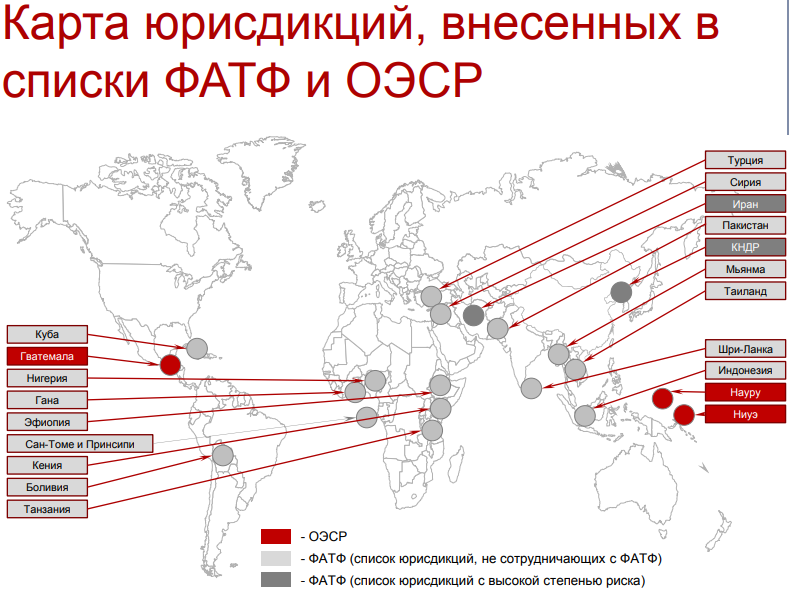 ПРИЛОЖЕНИЕ БПоложение офшорных юрисдикций в мировой экономической системе на 2018 г. [67, 68, 69, 70 ,71]Таблица Б.1 – Положение офшорных юрисдикций в мировой экономике Продолжение таблицы Б.1ПРИЛОЖЕНИЕ ВСравнительная характеристика оффшорных зон на предмет организационно-правовой формы деятельности [72]Таблица В.1 – Сравнительная характеристика оффшорных зон на предмет организационно-правовой формы деятельностиПродолжение таблицы В.1ПРИЛОЖЕНИЕ ГСрок и стоимость регистрации компании в оффшорной зоне [73, 74, 75]Таблица Г.1 – Срок и стоимость регистрации компании в оффшорной зонеПродолжение таблицы Г.1ПРИЛОЖЕНИЕ ДСхема занижения таможенной стоимости при ввозе товаров из стран, не образующих с РФ ЕЭСПРИЛОЖЕНИЕ ЕГрафик притока оттока сальдо за 19 лет [76]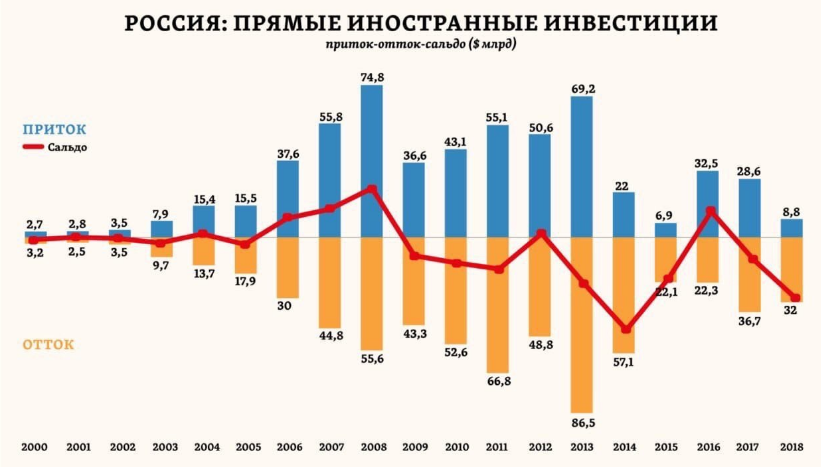 ПРИЛОЖЕНИЕ ЖСписок оффшорных зон по данным ФНС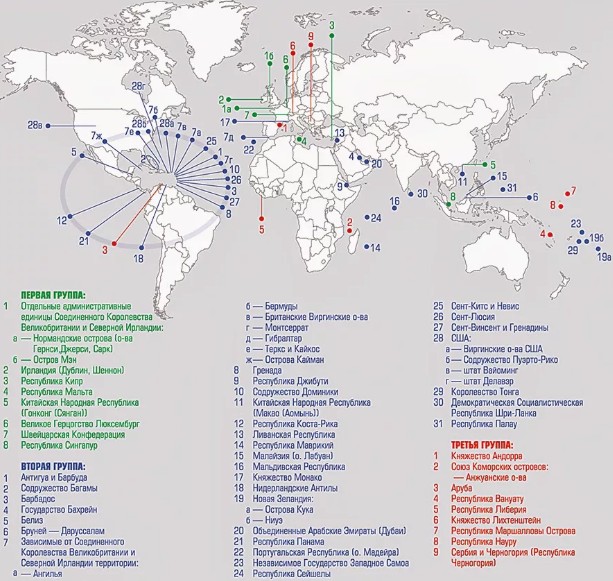 КатегорияВидКомпания холдингового типа– оперативно-холдинговые компании;– компании по владению недвижимостью;– компании по владению судами;– компании по владению объектами интеллектуальной собственностью.Торгово-посреднические фирмы– экспортно-импортные;– закупочные и дистрибьюторские.Компании финансового профиля– оффшорные банки;– финансовые посреднические компании (частичные банки); – страховые компании.КритерииОффшорные юрисдикцииНалогообложение1. Безналоговые (классические оффшоры)2. Низконалоговые (до 10% налога на прибыль)География1. Островные и центрально-американские юрисдикции2. Континентальные и европейские3. Административно-территориальные образованияОтчетность1. Юрисдикции, не предусматривающие обязательство предоставлять финансовую отчетность2. Юрисдикции, обязанные вести бухгалтерский учет, предоставлять финансовую отчетность в контролирующие органыКонфиденциальность1. Юрисдикции с публичным (открытым) реестром директоров/акционеров2. Юрисдикции с закрытым реестром директоров/акционеров3. Юрисдикции без требования вести реестр акционеровСотрудничество с международными организациями (FATF, OECD)1. Белые 2. Серые 3. Черные №ВидПример1Классическая оффшорная зонаБагамские острова, Каймановы острова, Британские Виргинские острова, Антигуа, Барбадос, Доминиканской республике, Гренаде, островах Монтсеррат, Сент-Кристофер, Сент-Люсия, Сент-Винсент и Невис, Бермудские острова, острова Мэн, Джерси и Гернси, Либерия, Панама, княжество Монако2Низконалоговая оффшорная зонаНидерланды, Люксембург, Швейцария, Лихтенштейн и Нидерландские Антильские острова.3Оффшорные территории, имеющие федеральное устройствоштаты Делавэр, Вайоминг, Невада в США4Нетрадиционные оффшорные зоны (универсальные)Ирландия, Кипр, Венгрия и МальтаЭтапОписаниедо конца 20 в.Существование в различные эпохи разнообразных форм свободного предпринимательства, некоторые из которых (например, ярмарочные рынки) можно отнести к прообразам оффшорных центров; до Второй мировой войныПоявление зон собственно оффшорного типа, с одной стороны, и стремление ТНК избежать налоговый гнет в странах базирования, с другой стороны, – две встречные тенденции, давшие в итоге бурный рост оффшоризации в последующие десятилетия; после 1945 г. и до начала 1990-х гг.В результате распада мировой колониальной системы и повсеместного утверждения кейнсианских схем госрегулирования экономики наблюдался количественный и качественный рост оффшорного бизнеса, учреждение оффшорных центров повсеместно как реакция на эти процессы. Начало активного использования оффшорных схем ТНК и ТНБ, активное вовлечение в международный оффшорный бизнес стран мировой периферии – прежде всего, малых островных государств и территорий; 1990 г. – наше времяВ результате окончания холодной войны и крушения мировой системы социализма, а также бурного развития технического прогресса (повсеместное распространение сети Интернет, новейших средств телекоммуникации и пр.) у оффшорного бизнеса появились новые беспрецедентные возможности количественного и качественного роста; параллельно с этим началось активное противодействие оффшорам со стороны ведущих экономических держав, некоторых развивающихся стран, несущих наиболее ощутимые бюджетные потери от использования национальным бизнесом оффшорных структур, а также международных экономических организаций и финансовых институтов в связи с усилением интереса к оффшорам со стороны криминального бизнеса и международного терроризма. МестоСтрана-реципиентМлрддолларовМестоСтрана-инвесторМлрддолларов1США2541Япония2482Китай1392США1973Гонконг1043Германия1134Сингапур784Китай975Нидерланды705Нидерланды776Великобритания646Канада717Бразилия617БВО568Австралия608Франция539Испания449Гонконг4410Индия4210Кайманы4011Канада4011Республика Корея3512Франция3712Сингапур3313Мексика3213Испания3014Германия2614Италия2715Италия2415Швеция26УслугиСтоимость (€)Предоставление номинального директора с выдачей доверенностиОт 450 в годПредоставление номинального директора с выдачей доверенностиОт 600 в годПредоставление номинального акционера с выдачей трастового соглашенияОт 200 в годCertificate of Good Standing, Incumbency, etc.От 250 за документЛегализация документов апостилемОт 200 за документПредоставление почтового адресаОт 150 за годПредоставление факсового/телефонного номераОт 400/500 за годЗона ОЭЗ в РФГородаПромышленно-производственнаяАлабуга, Липецк, Тольятти, Титановая Долина, Моглино, Калуга, Ступино Квадрат, Лотос, Узловая, Центр, Орел, Кашира, Грозный, Кулибин, Алга.Технико-внедренческаяДубна, Санкт-Петербург, Томск, Технополис «Москва», Исток, Иннополис, зона «Саратовсая обасть»Туристско-рекреационнаяБайкальская гавань, Бирюзовая Катунь, Завидово, Ворота Байкала, Архыз, Ведучи, Эльбрус, Матлас, Армхи и Цори, Мамисон.ПортоваяУльяновскСтранаВВП (млн долл. В ППС 2018)Доля секторауслуг в ВВП, %ВВП, производимый сектором услуг (млн долл. США)Экспорт(млн долл.)Импорт(млн долл.)Великобритания3 115 00070,932 025 052490 840671 694Нидерланды (включая Карибские Нидерланды)991 94270,08640 320555 921500 630ОАЭ722 00052,47217 319388 754281 552Бельгия597 43369,25375 889468 643454 713Швейцария590 53271,03500 823310 524278 665Сингапур579 00069,34252 506642 295545 565Австрия502 77162,53284 699176 991184 195Гонконг480 00092,3334 772681 280682 046Ирландия389 00055,82213 504467 882341 121Венгрия 308 70055,2387 200123 957117 381Новая Зеландия201 00068,8140 98857 63657 941Пуэрто-Рико112 17748,5249 054Н/ДН/ДПанама107 00065,1342 37028 53928 902Коста-Рика88 60068,3541 09920 29319 989Ливан88 60074,7042 30913 22022 434Уругвай81 20060,7836 22312 51811 316Макао78 10094,0051 77545 58218 321Бахрейн74 30055,5622 94630 09727 186Люксембург71 10078,5555 680149 964124 435Латвия59 25164,6422 24215 06418 612Бруней34 70037,345 0657 0405 681Республика Кипр34 68073,3518 3085 06510 812Маврикий30 00075,0010 6655 5517 565Мальта21 70075,1510 93721 08318 044Багамские острова12 40074,209 2194 4835 128Мальдивы9 77769,673 7111812 961Бермудские острова7 41393,75 874221 078Монако7 18594,256 772Н/ДН/ДОстров Мэн6 77085,115 873Н/ДН/ДЛиберия6 330 50,211 639527,31 245Лихтенштейн6 21559,364 036Н/ДН/ДБарбадос5 34086,864 4694851 600Каймановы острова5 10092,23 54479988Джибути5 01079,672 3551371 094Белиз3 29065,511 226278913Андорра3 23788,42 526129,51 609Кюрасао	3 10083,742 619Н/ДН/ДСейшельские Острова2 90078,21 2434971 906Сент-Люсия2 84073,781 418104731Аруба2 70072,331 99069,71 258Антигуа и Барбуда2 58065,821 06062630Сан-Марино2 03065,11 042Н/ДН/ДГибралтар1 90085,641 867Н/ДН/ДСент-Китс и Невис1 58067,21679,533309Сент-Винсент и Гренадины1 35061,82501,531,5314Гренада1 18664,99770,8642,9654,3Британские Виргинские Острова1 10079,14247,75403Самоа1 11071,55587,1305,7428,5Теркс и Кайкос1 02274,34759,84370Синт-Мартен98090,7888,7Н/ДН/ДВануату81069,91650,2517,2460,5Доминика76054,42321,6236,5358,6Острова Кука32084,00268,821130Ангилья29082,9280,23194Палау28088,3273,76158Кирибати25063,511911183Маршалловы Острова20081,20179,7128,9174,7Науру	12038,339,5Н/ДН/ДМонтсеррат6485,454,66529Ниуэ25Н/ДН/ДН/ДН/ДГернсиН/ДН/ДН/ДН/ДН/ДДжерсиН/ДН/ДН/ДН/ДН/ДЛабуан (Малайзия)Н/ДН/ДН/ДН/ДН/ДМадейра (Португалия)Н/ДН/ДН/ДН/ДН/ДАмериканские Виргинские островаН/ДН/ДН/ДН/ДН/ДДэлавер, Вайоминг (штаты США)Н/ДН/ДН/ДН/ДН/ДСуммарно по всем оффшорным юрисдикциям9 466 340-5 550 851,464 745 743,24 454 107,6МИР в целом135 435 950 -84 929 51025 235 32018 951 459Доли юрисдикций в мире0,0698-0,06540,01880,0234ЮрисдикцииТип компании,Ставка налога на прибыльМин. Кол-во акц-овМин. Кол-во дир-овВозм-ть корпорат. директоровДоступность инф-ции о директорах, акционерахВозм-ть выпуска акций на предъявит.Предост. фин. отчетностиНаличие договоров об избежании двойного налогообл. сдругими странамиКипрLTD, 10%11ДаДаНетДаДа, 30 ОАЭIBC, 0% 12ДаНетНетНетНетБагамские о-ва, Сент-Китс и НевисIBC, 0% 11ДаНетНетНетНетБелиз,Виргинские о-ва, Сейшельск. о-ва, Самоа, Сент-Винсент и Гренадины, Гренада, Ангилья, Доминика, Сент-Люсия, Сан-Марино, Ниуэ, Науру, Маршалловы о-ва, Вануату, Монтсеррат, Острова КукаIBC, 0% 11ДаНетДаНетНетКаймановы о-ва, Американ-ие Виргинские острова, Джерси, Теркс и Кайкос,  Exempt comp, 0%11ДаНетДаНетНетГибралтар NRC, 0%11ДаДаДаДаНетГонконгPLC, 0%11ДаДаНетДаДа, 35ИрландияLLC, 12,5%22ДаДаНетДаДа, 35Лихтеншт.AG, 0,1%11ДаДаДаДаДа, с АвстриейМадейра (Португалия)LDA, 0%11ДаДаНетДаДа, 65Мадейра (Португалия)SA, 12,5%21ДаДаНетДаДа, 65МаврикийGBC1, 15%11ДаНетНетДаДа, 25МаврикийGBC2, 0%11ДаНетДаНетНетПанамаSRL, 0%13ДаДаДаНетНетВеликобрит.LLC, 0%21ДаДаНетДаДа, 100АвстрияGmbН 0-15%11НетДаНетДаДа, 30АндорраASC, 10%21ДаНетНетДаДа, 12БарбадосLLP, 1-2,5%11ДаНетНетДаДа, 12ГернсиLLP, 0%11ДаДаНетДаДа, 12Коста-РикаLLP, 0%23ДаНетНетНетНетКюрасаоNABV 0%11ДаНетНетДаНетКюрасаоГэмбл. 2%11ДаНетНетДаНетОстров МэнLLC, 0%21ДаДаДаДаДа, 12НидерландыВV, 20%11ДаДаДаДа90%Новая ЗеландияLLC, 0%11НетДаНетДаДа, 37МонакоSARL, 2 года – 0%, потом 33%21НетДаНетДаДа, 12ЛюксембургSARL, 3,2%11ДаНетНетДаДа, 12ВенгрияКFТ, 3%31ДаДа, НетНетНетДа, 30УругвайSАFI, 0,3%11ДаНетНетДаНетШвейцарияGmbН, 12%11НетДаНетДаДа, 70МальтаLLC, 3,75%21ДаДаНетДаДа, 49Макао (Китай)LDA, 12%21ДаДаНетДаДа, 12ЛиберияLLC, 0%11ДаНетНетНетДа, 12Лабуан (Малайзия)NON TRAD., 0%11ДаДа, НетНетНетДа, 12Лабуан (Малайзия)TRAD., 3%11ДаДа, НетНетНетДа, 12Дэлавер, Вайоминг (США)Corp 15-39%11НетНетНетДаДа, 50Дэлавер, Вайоминг (США)LLC, 0%21НетНетНетНетНетРегион (список оффшоров)Стоимость (долл. США)Ежегодный взнос (долл. США)Время на регистрацию (дней)Австрия gmbh5500200014Американские Виргинские острова90050014Ангилья168016007Андорра26007007Антигуа и Барбуда221516357Аруба 180013007Барбадос135012007Бахрейн790045007Багамские острова172012007БВО16008007Белиз14007007Бельгия4200290014Бруней22500150007Вайоминг (США)830LLC 550CORP 50014Вануату238511457Великобритания25001000От 14 до 21Венгрия2400108060Республика Кипр3000175014Гернси296522007Гибралтар2000150014Гонконг (Китай)270014207Гренада315014707Джерси4140319014Джибути270015007Доминика16008507Дэлавер (США)890LLC 750CORP 55014Ирландия2450185014Каймановы острова295027507Кирибати211013807Коста-Рика385032007Кюрасао368025757Лабуан (Малайзия)Non trading – 2775Trading - 2815142514Латвия210011007Либерия191590014Ливан4300250014Лихтенштейн13200110007Люксенбург610028007Маврикий56001400490011007Мадейра (Португалия)Ldа: 5400$SА: 6400$200021Макао (Китай)6000262514Мальдивы4000250014Мальта240011007Маршалловы Острова160010507Монако624036607Монтсеррат16008007Науру188512007Нидерланды55005800От 14 до 42Ниуэ257514757Новая Зеландия2100145014ОАЭ3900340016Остров Мэн4060311014Острова Кука255525007Палау2300150014Панама16809007Пуэрто-Рико150080010Республика Кипр285015007Самоа18609407Сан-Марино266034907Сент-Люсия16356757Сейшельские Острова1140800< 7Сент-Винсент и Гренадины180080014Сент-Китс и Невис215095014Сингапур3700300014Синт-Мартен400026507Теркс и Кайкос170080014Уругвай2250172060Швейцария8500От 1500 до 1200014